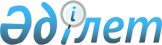 Об утверждении типовых форм первичных документов
					
			Утративший силу
			
			
		
					Приказ Министра финансов Республики Казахстан от 19 марта 2004 года N 128. Зарегистрирован в Министерстве юстиции Республики Казахстан 2 апреля 2004 года N 2790. Утратил силу - приказом Министра финансов Республики Казахстан от 21 июня 2007 года N 216 (вводится в действие с 1 января 2008 года)



      


Сноска. Приказ Министра финансов Республики Казахстан от 19 марта 2004 года N 128 утратил силу приказом Министра финансов Республики Казахстан от 21 июня 2007 года 


 N 216 


 (вводится в действие с 1 января 2008 года).



      В соответствии с пунктом 3 
 статьи 6-1 
 Закона Республики Казахстан "О бухгалтерском учете и финансовой отчетности", приказываю:




      1. Утвердить прилагаемые формы первичных документов по учету труда и заработной платы (далее - Т): Т-1 "Расчетная ведомость", Т-2 "Платежная ведомость"; по учету основных средств (далее - ОС): ОС-1 "Акт (накладная) приемки-передачи основных средств", ОС-2 "Акт приемки-передачи отремонтированных, реконструированных и модернизированных объектов", ОС-3 "Акт на списание основных средств", ОС-4 "Акт на списание автотранспортных средств", ОС-5 "Инвентарная карточка учета основных средств", ОС-6 "Опись инвентарных карточек по учету основных средств", ОС-7 "Карточка учета движения основных средств", ОС-8 "Карточка учета арендованных (долгосрочно-арендованных) основных средств", ОС-9 "Инвентарный список основных средств" (по месту их нахождения, эксплуатации)", ОС-10 "Акт о приеме (поступлении) оборудования", ОС-11 "Акт приемки-передачи оборудования в монтаж", ОС-12 "Акт о выявленных дефектах оборудования"; по учету результатов инвентаризации (далее - Инв): Инв-1 "Инвентаризационная опись основных средств", Инв-2 "Инвентаризационная опись нематериальных активов", Инв-3 "Инвентаризационная опись товарно-материальных запасов", Инв-4 "Акт инвентаризации товаров отгруженных", Инв-5 "Инвентаризационная опись товарно-материальных запасов, принятых (сданных) на ответственное хранение", Инв-6 "Акт инвентаризации товарно-материальных запасов, находящихся в пути", Инв-7 "Акт инвентаризации драгоценных металлов и изделий из них", Инв-8 "Инвентаризационная опись финансовых инвестиций и бланков строгой отчетности", Инв-9 "Акт инвентаризации денег", Инв-10 "Акт инвентаризации расчетов", Инв-11 "Сличительная ведомость результатов инвентаризации основных средств", Инв-12 "Сличительная ведомость результатов инвентаризации товарно-материальных запасов", Инв-13 "Акт инвентаризации инвестиций", Инв-14 "Инвентаризационный ярлык"; по учету кассовых операций (далее - КО): КО-1 "Приходный кассовый ордер", КО-2 "Расходный кассовый ордер", КО-3 "Журнал регистрации приходных и расходных кассовых документов", КО-4 "Кассовая книга", КО-5 "Книга учета принятых и выданных кассиром денег"; по учету товарно-материальных запасов (далее - ТМЗ): ТМЗ-1 "Доверенность", ТМЗ-1а "Доверенность", ТМЗ-2 "Журнал учета выданных доверенностей", ТМЗ-3 "Приходный ордер", ТМЗ-4 "Акт о приемке товарно-материальных запасов", ТМЗ-4а "Акт о недостачах и потерях товарно-материальных запасов в процессе заготовления, хранения и в производстве", ТМЗ-4б "Акт о порче, бое, ломе товарно-материальных запасов", ТМЗ-5 "Карточка учета товарно-материальных запасов", ТМЗ-6 "Реестр приема-сдачи документов", ТМЗ-7 "Ведомость учета остатков товарно-материальных запасов на складе", ТМЗ-8 "Акт о приемке оборудования", ТМЗ-9 "Акт приемки-передачи оборудования в монтаж", ТМЗ-10 "Акт о выявленных дефектах оборудования", ТМЗ-11 "Акт об оприходовании товарно-материальных запасов, полученных при разборке и демонтаже зданий и сооружений"; по учету нематериальных активов (далее - НМА): НМА-1 "Акт приемки-передачи нематериальных активов", НМА-2 "Карточка учета нематериальных активов".




      2. Департаменту методологии бухгалтерского учета и аудита в установленном порядке обеспечить государственную регистрацию настоящего приказа в Министерстве юстиции Республики Казахстан.




      3. Контроль за исполнением настоящего приказа возложить на вице-Министра финансов Республики Казахстан Узбекова Г.Н.




      4. Настоящий приказ вводится в действие со дня его государственной регистрации в Министерстве юстиции Республики Казахстан.


      Министр


Утверждена        



приказом Министра финансов



Республики Казахстан   



от 19 марта 2004 г. N 128 

Типовая форма N Т-1 (начало формы) 

                                                                Коды



                                                             ___________



                                              Форма по ОКУД  ___________



                                                    по ОКПО  ___________



                                                        РНН  ___________


                      РАСЧЕТНАЯ ВЕДОМОСТЬ (КНИГА)




                     _____________________________



                       структурные подразделения

            с____________ по _____________________ 20___ г.



                                     месяц

--------------------------------------------------------------------------



N  |Табель-|Фамилия,|Катего-|Профес-|Усло-|Тарифный|Часовая | Отработано



п.п|ный    |имя, от-|рия    |сия,   |вия  |разряд  |(днев-  |-------------



   |номер  |чество  |персо- |долж-  |труда|(оклад) |ная) та-|дней |часов



   |       |        |нала   |ность  |     |        |рифная  |     |



   |       |        |       |       |     |        |ставка  |     |



--------------------------------------------------------------------------



 1 |   2   |    3   |   4   |   5   |  6  |    7   |    8   |  9  |  10



--------------------------------------------------------------------------

      Продолжение таблицы

--------------------------------------------------------------------------



                    Начислено по видам оплат                     



--------------------------------------------------------------------------



повременно| сдельно  |доплата за|за работу в празд- | доплата за работу



          |          | работу в |ничные (выходные)  |в сверхурочное время



          |          |  ночное  |      дни          |



          |          |  время   |                   |



--------------------------------------------------------------------------



часы|сумма|часы|сумма|часы|сумма|часы|оплата|доплата|за первые |за после-



    |     |    |     |    |     |    |      |       |два часа  |дующие



    |     |    |     |    |     |    |      |       |          |часы



    |     |    |     |    |     |    |------|-------|----------|----------



    |     |    |     |    |     |    |сумма |сумма  |часы|сумма|часы|сумма



--------------------------------------------------------------------------



 11 |  12 | 13 | 14  | 15 | 16  | 17 |  18  |  19   | 20 |  21 | 22 | 23



--------------------------------------------------------------------------

      Продолжение таблицы

--------------------------------------------------------------------------



                                           |Обла-|  Удержано и зачтено



-------------------------------------------|гае- |------------------------



      премия     |Пособие по временной|все-|мая  |выдано |облагаемый доход



                 |нетрудоспособности  |го  |сумма|за I   |----------------



--------------------------------------|    |     |поло-  |за те- |с начала



код|процент|сумма| месяц | дни | сумма|    |     |вину   |кущий  |  года



   |       |     |       |     |      |    |     |месяца |месяц  |



   |       |     |       |     |      |    |     |(аванс)|       |



--------------------------------------------------------------------------



24 |   25  |  26 |   27  |  28 |  29  | 30 |  31 |   32  |   33  |  34



--------------------------------------------------------------------------

      Продолжение таблицы

--------------------------------------------------------------------------



                  Удержано и зачтено                     |     |Задолжен-



---------------------------------------------------------|-----|ность за



 подоходный налог|    прочие       |по испол-|  прочие   |всего|работни-



-----------------|-----------------|нительным|-----------|     |ком



за теку- |с нача-|за теку- |с нача-|докумен- |код |сумма |     |



щий месяц|ла года|щий месяц|ла года|там      |    |      |     |



--------------------------------------------------------------------------



    35   |   36  |    37   |   38  |    39   | 40 |  41  |  42 |   43



--------------------------------------------------------------------------

      Продолжение таблицы

--------------------------------------------------------------------------



    Сумма   |Дата |Семей-|Коли- |      Удержание и взносы    |По ка-|При-



------------|рож- |ное   |чество|----------------------------|кое   |меча-



зара- |итого|дения|поло- |------|вид  | период  |сумма|размер|число |ние



ботной|к вы-|     |жение |   |  |удер-|удержания|удер-|удер- |ис-   |



платы |даче |     |      |   |  |жания|---------|жания|жания |поль- |



      |     |     |      |   |  |     | с  | по |или  |за ме-|зован |



      |     |     |      |   |  |     |    |    |про- |сяц   |отпуск|



      |     |     |      |   |  |     |    |    |цент |      |      |



--------------------------------------------------------------------------



  44  | 45  | 46  |  47  |48 |49|  50 | 51 | 52 | 53  |  54  |  55  | 56



--------------------------------------------------------------------------

--------------------------------------------------------------------------



                 |Обла-|             Удержано и зачтено              |



-----------------|гае- |---------------------------------------------|----



пособие по  |все-|мая  |выдано  | подоходный налог|по испол-| прочие |все-



временной   |го  |сумма|за I по-|-----------------|нительным|--------|го



нетрудоспо- |    |     |ловину  |за теку- |с нача-|докумен- |код|сум-|



собности    |    |     |месяца  |щий месяц|ла года|там      |   |ма  |



------------|    |     |(аванс) |         |       |         |   |    |



ме-|дни|сум-|    |     |        |         |       |         |   |    |



сяц|   |ма  |    |     |        |         |       |         |   |    |



--------------------------------------------------------------------------



 27| 28| 29 | 30 |  31 |   32   |    33   |   34  |    35   | 36| 37 | 38



--------------------------------------------------------------------------

      Продолжение таблицы

---------------------------------



Задолженность|      Сумма       |



за работником|------------------|



             |заработной|итого к|



             |  платы   |выдаче |



--------------------------------|



     39      |    40    |  41   |



--------------------------------

_____________________ 20___ г.



       месяц

      Продолжение таблицы

--------------------------------------------------------------------------



Отработано|                  Начислено по видам оплат



----------|---------------------------------------------------------------



дней|часов|повременно| сдельно  |доплаты за|за работу в празднич-| прочие



    |     |          |          |работу в  |ные (выходные) дни   |



    |     |          |          |ночное    |                     |



    |     |          |          |время     |                     |



    |     |----------|----------|----------|---------------------|



    |     |часы|сумма|часы|сумма|часы|сумма|часы| оплата |доплата|



    |     |    |     |    |     |    |     |    |--------|-------|--------



    |     |    |     |    |     |    |     |    | сумма  | сумма |код|сум-



    |     |    |     |    |     |    |     |    |        |       |   |ма



--------------------------------------------------------------------------



 9  | 10  | 11 | 12  | 13 |  14 | 15 | 16  | 17 |   18   |   19  |20 | 21



--------------------------------------------------------------------------

      Продолжение таблицы

------------------------



          премия       |



-----------------------|



 код | процент | сумма |



-----------------------|



  22 |    23   |  24   |



------------------------

      Применяется для расчета заработной платы. Составляется в одном



экземпляре в бухгалтерии.

Утверждена        



приказом Министра финансов



Республики Казахстан   



от 19 марта 2004 г. N 128 

Типовая форма N Т-2   

                                                                Коды



                                                             ___________



                                              Форма по ОКУД  ___________



                                                    по ОКПО  ___________



                                                        РНН  ___________

______________________________________



         организация

Цех, отдел____________________________

Смена мастера_________________________



                  начальника

К расчетной ведомости N ______________  ----------------------------------



                                        |       Дебет       |Кре-|Дополни-



В кассу для оплаты в срок               |-------------------|дит |тельный



с ___________по __________ 20___ г.     |учас-|корреспонди- |    |признак



                                        |ток  |рующий счет, |    |



в сумме_______________________________  |     |субсчет      |    |



______________________________________  |-----|-------------|----|



                                        |     |             |    |



Руководитель _________________________  |-----|-------------|----|--------



                                        |-----|-------------|----|--------



Главный бухгалтер ____________________

"____" ___________________ 20___ г.


                          ПЛАТЕЖНАЯ ВЕДОМОСТЬ N_____




                        за ___________________ 20___ г.

                                               Количество листов _________

      По настоящей платежной ведомости выплачено тенге____________________



__________________________________________________________________________

и депонировано____________________________________________________________



__________________________________________________________________________

Проверил бухгалтер ______________________________



                      фамилия, имя, отчество

--------------------------------------------------------------------------



 Номер по |Табельный номер|Фамилия, имя,| Сумма | Расписка в | Примечание



 порядку  |               |  отчество   |       | получении  |



--------------------------------------------------------------------------



     1    |       2       |      3      |   4   |      5     |     6



--------------------------------------------------------------------------

Ведомость составил _________________________________



                        Фамилия, имя, отчество

Ведомость проверил _________________________________



                        Фамилия, имя, отчество

      Применяется для учета выдачи заработной платы и пенсии.



      На титульном листе формы указывается общая сумма выданной и



депонированной заработной платы. При необходимости в графе "Примечание"



указывается номер предъявленного документа.



      При заполнении платежной ведомости после последней записи необходимо



сделать итоговую строку для общей суммы по ведомости. Итоговые строки



могут быть введены также в конце каждой страницы.



      При составлении документа с помощью средств вычислительной техники



форма может печататься без строк.

Утверждена        



приказом Министра финансов



Республики Казахстан   



от 19 марта 2004 г. N 128 

Типовая форма N ОС-1   

                                                                Коды



                                                             ___________



                                              Форма по ОКУД  ___________



                                                    по ОКПО  ___________



                                                        РНН  ___________

Организация _______________________

                                                  УТВЕРЖДАЮ



                                         ____________________________



                                                  должность



                                   ____________ _________________________



                                      подпись       расшифровка подписи



                                   "_____" _________________20___г. N____


                          АКТ (НАКЛАДНАЯ) N ___




                   приемки-передачи основных средств


--------------------------------------------------------------------------



    Дата    | Код вида | Вид деятельности |  Код лица, ответственного за



составления | операции |                  |  сохранность основных средств



--------------------------------------------------------------------------

--------------------------------------------------------------------------



 Сдатчик | Получатель |   Дебет  | Кредит  |Первоначальная|  Срок службы



---------|------------|----------|---------|  стоимость,  |---------------



организа-|организация,|счет|суб- |счет|суб-|    тенге     |норма-|полезной



ция,     |(структурное|    |счет |    |счет|              |тивной|



(струк-  |подразделе- |    |     |    |    |              |      |



турное   |ние)        |    |     |    |    |              |      |



подраз-  |            |    |     |    |    |              |      |



деление) |            |    |     |    |    |              |      |



---------|------------|----|-----|----|----|--------------|------|--------



    1    |      2     | 3  |  4  |  5 |  6 |       7      |   8  |   9



--------------------------------------------------------------------------

      Продолжение таблицы

--------------------------------------------------------------------------



Сумма начисленной |Норма амор-|Код счета и объекта аналити- |    Номер



амортизации, тенге|тизации, % |ческого учета (для отнесения |-------------



                  |           |амортизации основных средств)|завод-|инвен-



                  |           |                             |ской  |тарный



------------------|-----------|-----------------------------|------|------



        10        |    11     |              12             |  13  |  14



--------------------------------------------------------------------------

                          Сумма износа, тенге __________

На основании приказа (распоряжения) от "____" ___________ 20____г. N ____



произведен осмотр _______________________________________________________



_________________________________________________________________________



____________________________________________ принимаемого (передаваемого)



             наименование объекта

в эксплуатацию от _______________________________________________________



В момент приемки (передачи) объект находится в __________________________



_________________________________________________________________________



                       местонахождение объекта

      Продолжение таблицы

-------------------------------------------------------------------------



Объект (оборудование)| Сумма  |Год выпуска|Дата ввода в эксплуа-| Номер



---------------------| износа |(постройки)|тацию (месяц, год)   |паспорта



   вид    |   код    |        |           |                     |



----------|----------|--------|-----------|---------------------|--------



    15    |    16    |   17   |     18    |          19         |   20



-------------------------------------------------------------------------

      Основание перемещения _____________________________________________



_________________________________________________________________________



_________________________________________________________________________

      Краткая характеристика объекта ____________________________________



_________________________________________________________________________



_________________________________________________________________________

                                           Оборотная сторона формы ОС-1

Сведения о наличии драгоценных материалов (металлов, камней):

--------------------------------------------------------------------------



      Приспособления и   |      Содержание драгоценных материалов



       принадлежности    |             (металлов, камней)



--------------------------------------------------------------------------



наименование| код |коли- |наименование|номенкла-|единица измерения|коли-



            |     |чество|драгоценных |турный   |-----------------|чество



            |     |      |материалов  |номер    |наименование|код |(масса)



------------|-----|------|------------|---------|------------|----|-------



      1     |  2  |   3  |     4      |    5    |      6     | 7  |   8



--------------------------------------------------------------------------

Объект техническим условиям соответствует (не соответствует)____________



________________________________________________________________________



                                    указать, что именно не соответствует



________________________________________________________________________

Доработка не требуется (требуется)______________________________________



________________________________________________________________________



                                           указать, что именно требуется

Результаты испытания объекта____________________________________________



________________________________________________________________________

Заключение комиссии_____________________________________________________



________________________________________________________________________

Приложение: Перечень технической документации___________________________



________________________________________________________________________

Председатель комиссии  ___________  _________  ______________________



                        должность    подпись    расшифровка подписи

Члены комиссии         ___________  _________  ______________________



                        должность    подпись    расшифровка подписи

                       ___________  _________  ______________________



                        должность    подпись    расшифровка подписи

Объект основных средств



      Сдал             ___________  _________  ______________________



                        должность    подпись    расшифровка подписи



      М.П.

      Принял           ___________  _________  ______________________



                        должность    подпись    расшифровка подписи



      М.П.

      Отметка бухгалтерии об открытии карточки (записи в книге,



компьютере) или о перемещении объекта _______________________________

      Главный бухгалтер       ____________    _____________________



      (бухгалтер)               подпись        расшифровка подписи

                  "____" _____________________ 20_____г.

Применяется для зачисления в состав основных средств, поступивших



путем:



      > приобретения за плату у других организаций;



      > строительства хозяйственным или подрядным способом;



      > получения от других организаций и лиц в безвозмездное



        пользование;



      > внесения учредителями в счет их вкладов в уставный капитал;



      > получения в хозяйственное ведение или оперативное управление;



      > взятия в аренду с последующим выкупом;



      > поступления по акту дарения;



      > передачи в совместную деятельность и доверительное управление;



      > передачи в обмен на другое имущество и другими способами, не



        противоречащими действующему законодательству.

      Документ применяется для учета ввода объектов в эксплуатацию, за



исключением тех случаев, когда ввод объектов в действие должен в



соответствии с действующим законодательством оформляться в особом порядке,



для оформления внутреннего перемещения основных средств из одного



структурного подразделения организации в другое, для оформления передачи



основных средств со склада (из запаса) в эксплуатацию, а также для



исключения из состава основных средств при передаче, продаже другой



организации.



      При оформлении приема основных средств акт (накладная) составляется



в одном экземпляре на каждый отдельный объект приемочной комиссией,



назначаемой распоряжением (приказом) руководителя организации.



Составление общего акта, оформляющего приемку нескольких объектов основных



средств, допускается лишь при учете производственного и хозяйственного



инвентаря, инструмента, оборудования и т.п., если эти объекты однотипны,



имеют одинаковую стоимость и приняты в одном календарном месяце. Акт



(накладная) после его оформления с приложенной технической документацией,



относящейся к данному объекту, передается в бухгалтерию организации,



подписывается главным бухгалтером и утверждается руководителем организации



или лицом, на это уполномоченным.



      При оформлении внутреннего перемещения основных средств акт



(накладная) выписывается в двух экземплярах работником структурного



подразделения организации-сдатчика. Первый экземпляр с распиской



получателя и сдатчика передается в бухгалтерию, второй структурному



подразделению организации-сдатчика.



      При безвозмездной передаче основных средств другому предприятию



акт составляется в двух экземплярах (для сдающего и для принимающего



основные средства).



      Выбытие основных средств в результате продажи или передачи



сторонним организациям оформляется актом (накладной), на основании данных



акта делается соответствующая запись в инвентарной карточке учета



основных средств (форма N ОС-6).

Утверждена        



приказом Министра финансов



Республики Казахстан   



от 19 марта 2004 г. N 128 

Типовая форма N ОС-2   

                                                                Коды



                                                             ___________



                                              Форма по ОКУД  ___________



                                                    по ОКПО  ___________



                                                        РНН  ___________

Организация _______________________

                                                  УТВЕРЖДАЮ



                                         ____________________________



                                                  должность



                                   ____________ _________________________



                                      подпись       расшифровка подписи



                                   "_____" _________________20___г. N____


                                АКТ N___




                   приемки-передачи отремонтированных,




            реконструированных и модернизированных объектов


--------------------------------------------------------------------------



 Дата составления | Код вида операции |   Код лица, ответственного за



                  |                   |   сохранность основных средств



--------------------------------------------------------------------------

--------------------------------------------------------------------------



Cтрук-|Вид  |Первона-|Сумма  |  Дебет  |  Кредит  |Текущая  |   Номер



турное|дея- |чальная |начис- |---------|----------|стоимость|-------------



под-  |тель-|стои-   |ленной |счет|суб-|счет|суб- |с учетом |завод-|инвен-



разде-|ности|мость до|аморти-|    |счет|    |счет |реконст- |ской  |тарный



ление |     |проведе-|зации, |    |    |    |     |рукции,  |      |



      |     |ния ре- |тенге  |    |    |    |     |модерни- |      |



      |     |конст-  |       |    |    |    |     |зации,   |      |



      |     |рукции, |       |    |    |    |     |тенге    |      |



      |     |модерни-|       |    |    |    |     |         |      |



      |     |зации,  |       |    |    |    |     |         |      |



      |     |тенге   |       |    |    |    |     |         |      |



--------------------------------------------------------------------------



   1  |  2  |    3   |   4   | 5  | 6  | 7  |  8  |   9     |  10  |  11



--------------------------------------------------------------------------

                        Сумма износа, с учетом              __________



                        реконструкции и модернизации, тенге

Организация (структурное подразделение) - исполнитель работ _____________



_________________________________________________________________________

По договору (заказу) от "_____" __________20____г. N |____|  ____________



_________________________________________________________________________



                      наименование объекта

                                                     дата         дата



                                                    -------      -------



находился в ремонте (реконструкции, модернизации) с -------   по -------

т.е. ___________________ дней

Предусмотренные работы по ремонту (реконструкции, модернизации) выполнены



Полностью_________________________________________________________________



Не полностью______________________________________________________________



                        указать, что именно не выполнено



__________________________________________________________________________



__________________________________________________________________________

                                          Оборотная сторона формы N ОC-2

                                  

Справка


--------------------------------------------------------------------------



Номер по|          Стоимость выполненного объема работ, тенге



порядку |-----------------------------------------------------------------



        |   по договору (заказу) |         фактическая



        |------------------------|----------------------------------------



        | ремонта |реконструкции |ремонта| реконструкции|затрат по достав-



        |         |(модернизации)|       |(модернизации)|ке оборудования



--------------------------------------------------------------------------



    1   |    2    |      3       |   4   |       5      |        6



--------------------------------------------------------------------------

Стоимость объекта основных средств после реконструкции, модернизации_____



_________________________________________ тенге

Руководитель подразделения ___________  _________   _____________________



                            должность    подпись     расшифровка подписи

Главный бухгалтер          ___________  _________   _____________________



(бухгалтер)                 должность    подпись     расшифровка подписи

По окончании ремонта (реконструкции, модернизации) объект прошел



испытания и сдан в эксплуатацию.

Изменения в характеристике объекта, вызванные реконструкцией



(модернизацией)__________________________________________________________



_________________________________________________________________________



_________________________________________________________________________

Сдал       ___________  _________   _____________________



            должность    подпись     расшифровка подписи



М.П.

Принял     ___________  _________   _____________________



            должность    подпись     расшифровка подписи

      "_____" ________________ 20____г.

      Применяется для оформления приемки-передачи основных средств из



ремонта, реконструкции и модернизации. 



      Акт, подписанный работником структурного подразделения организации, 



уполномоченным на прием основных средств, и представителем организации, 



производившей ремонт, реконструкцию или модернизацию, сдают в бухгалтерию 



организации.



      Акт подписывается главным бухгалтером (бухгалтером) и утверждается



руководителем организации, или лицом, на это уполномоченным. В технический



паспорт соответствующего объекта основных средств должны быть внесены



необходимые изменения в характеристику объекта, связанные с капитальным



ремонтом, реконструкцией и модернизацией.



      Если ремонт, реконструкцию и модернизацию выполняет сторонняя



организация, акт составляется в двух экземплярах. Первый экземпляр



остается в организации, второй экземпляр передают организации, проводившей



ремонт, реконструкцию и модернизацию.

Утверждена        



приказом Министра финансов



Республики Казахстан   



от 19 марта 2004 г. N 128 

Типовая форма N ОС-3   

                                                                Коды



                                                             ___________



                                              Форма по ОКУД  ___________



                                                    по ОКПО  ___________



                                                        РНН  ___________

Организация _______________________

                                                  УТВЕРЖДАЮ



                                         ____________________________



                                                  должность



                                   ____________ _________________________



                                      подпись       расшифровка подписи



                                   "_____" _________________20___г. N____

                                   --------------------------------------



                                   | Номер документа | Дата составления |



                                   --------------------------------------


                                  АКТ N___




                       на списание основных средств


--------------------------------------------------------------------------



Номер по|наимено-|  Дебет  |  Кредит  |Первона-|Сумма начис-|   Номер



порядку |вание   |---------|----------|чальная |ленной амор-|-------------



        |объекта |счет|суб-|счет|суб- |стои-   |тизации,    |завод-|инвен-



        |основных|    |счет|    |счет |мость,  |тенге       |ской  |тарный



        |средств |    |    |    |     |тенге   |            |      |



--------------------------------------------------------------------------



    1   |   2    | 3  |  4 |  5 |  6  |    7   |      8     |   9  |  10



--------------------------------------------------------------------------

                                 Сумма износа, тенге ____________

Комиссия, назначенная приказом (распоряжением) от "____"_______ 20___ г.



N ______ произвела осмотр _______________________________________________



                                    наименование объекта

В результате осмотра комиссия установила:



1. Объект поступил в организацию "_______"_____________ 20__г.



2. Масса объекта по паспорту ___________ тонн, кг (ненужное зачеркнуть)



3. Сведения о наличии драгоценных материалов (металлов, камней).

--------------------------------------------------------------------------



 Приспособления и   |Содержание драгоценных материалов (металлов, камней)



  принадлежности    |



--------------------|-----------------------------------------------------



наимено-|код |коли- |наименование|номенкла-| единица измерения |количество 



вание   |    |чество|драгоценных |турный   |-------------------|(масса)



        |    |      |металлов    |номер    |наименование| код  |



--------------------------------------------------------------------------



    1   | 2  |   3  |     4      |    5    |      6     |   7  |    8



--------------------------------------------------------------------------

4. Причина списания _____________________________________________________



5. Техническое состояние_________________________________________________

--------------------------------------------------------------------------



  Объект (оборудование)  | Год выпуска (постройки) |    Дата ввода в



-------------------------|                         |    эксплуатацию



     вид     |    код    |                         |



--------------------------------------------------------------------------



      9      |     10    |            11           |          12



--------------------------------------------------------------------------

Заключение комиссии ____________________________________________________



________________________________________________________________________

Приложение: Перечень прилагаемых документов ____________________________



________________________________________________________________________

Председатель комиссии  ____________   ________   _____________________



                        должность      подпись    расшифровка подписи

Члены комиссии:



Материально-ответственное лицо _________  ________  _____________________



                               должность   подпись   расшифровка подписи

   М.П.                ____________   ________   _____________________



                        должность      подпись    расшифровка подписи



______________________________________________________________________

                                           Оборотная сторона формы ОС-3

      Справка о затратах, связанных со списанием основных средств



       и о поступлении товарно-материальных запасов от списания

--------------------------------------------------------------------------



   Затраты на списание   |            Поступило от списания



--------------------------------------------------------------------------



 вид |номер|статья|сумма,|  номер  |        ценности        |коли- |сумма,



работ|доку-|затрат|тенге |документа|------------------------|чество|тенге



     |мента|      |      |         |наимено-|код (номенкла- |      |



     |     |      |      |         |вание   |турный номер)  |      |



--------------------------------------------------------------------------



  1  |  2  |  3   |  4   |    5    |   6    |       7       |   8  |  9



--------------------------------------------------------------------------

            Итого                                            Итого



--------------------------------------------------------------------------

Результат списания ______________________________________________________



Доход от реализации______________________________________________________



_________________________________________________________________________



                       сумма прописью, тенге



_________________________________________________________________________



                       номер документа и дата

В карточке (книге) учета основных средств выбытие отмечено.

Главный бухгалтер (бухгалтер)   _____________   _______________________



                                   подпись        расшифровка подписи

"_____"________________ 20___г.

      Применяется для оформления полного или частичного списания



основных средств (кроме автотранспортных средств). 



      Акт составляется в двух экземплярах, подписывается членами комиссии 



и утверждается руководителем организации или лицом, на это уполномоченным.



      Первый экземпляр акта передается в бухгалтерию для снятия основных



средств с учета, второй - остается у лица, ответственного за сохранность



основных средств и является основанием для сдачи на склад и реализации



оставшихся в результате списания запчастей, материалов, металлолома и т.п.



      Затраты по списанию, а также стоимость поступивших материальных



ценностей после сноса и разборки зданий, сооружений, демонтажа



оборудования и т.д. отражаются в разделе "Справка о затратах, связанных



со списанием основных средств и о поступлении товарно-материальных



запасов от их списания".

Утверждена        



приказом Министра финансов



Республики Казахстан   



от 19 марта 2004 г. N 128 

Типовая форма N ОС-4   

                                                                Коды



                                                             ___________



                                              Форма по ОКУД  ___________



                                                    по ОКПО  ___________



                                                        РНН  ___________

Организация _______________________

                                                  УТВЕРЖДАЮ



                                         ____________________________



                                                  должность



                                   ____________ _________________________



                                      подпись       расшифровка подписи



                                   "_____" _________________20___г. N____

                                   --------------------------------------



                                   | Номер документа | Дата составления |



                                   --------------------------------------


                                 АКТ N___




                  на списание автотранспортных средств


--------------------------------------------------------------------------



Струк-  |Вид  |  Дебет  |  Кредит  |Первона-  |Сумма начис-|   Номер



турное  |дея- |---------|----------|чальная   |ленной амор-|--------------



подраз- |тель-|счет|суб-|счет|суб- |(текущая) |тизации,    |инвен-|завод-



деление |ности|    |счет|    |счет |стоимость,|тенге       |тарный|ской



        |     |    |    |    |     |тенге     |            |      |



--------------------------------------------------------------------------



    1   |  2  | 3  |  4 |  5 |  6  |    7     |      8     |   9  |  10



--------------------------------------------------------------------------

                                 Сумма износа, тенге ____________

Комиссия, назначенная приказом (распоряжением) от "___" _________ 20___г.



N ____ произвела осмотр 

автомобиля

 марка________________________, модель



                       (прицепа, полуприцепа)



_________________________________, тип___________________________________,


грузоподъемность

 _____________, двигатель N _____________________________,



 (вместимость)



шасси N ______________, государственный номерной знак____________________,



технический паспорт N____________________________ масса объекта по



паспорту_________________________________________________________ тонн.

Наличие драгоценных металлов______________________________________________

В результате осмотра ______________________________его агрегатов, узлов и



                     автомобиля, прицепа, полуприцепа



механизмов и ознакомления с документами (паспорт, формуляр) комиссия



установила:

1. Состоит на балансе организации с "_______"_______________ 20___г.



2. Причина списания _____________________________________________________



3. Техническое состояние ________________________________________________



4. Сведения о снятии с учета в ГАИ ______________________________________

--------------------------------------------------------------------------



 Транспортные средства | Год   |Дата ввода в|        Пробег, км



-----------------------|выпуска|эксплуатацию|-----------------------------



вид автомобиля,  | Код |       |(месяц, год)| с начала   |после последнего



прицепа, полупри-|     |       |            |эксплуатации|капитального



цепа             |     |       |            |            |ремонта



--------------------------------------------------------------------------



        11       | 12  |   13  |     14     |      15    |       16



--------------------------------------------------------------------------

Заключение комиссии:____________________________________________________



________________________________________________________________________

Приложение.



Перечень прилагаемых документов ________________________________________

Председатель комиссии  ____________   ________   _____________________



                        должность      подпись    расшифровка подписи

Члены комиссии:



Материально-ответственное лицо _________  ________  _____________________



                               должность   подпись   расшифровка подписи

   М.П.                ____________   ________   _____________________



                        должность      подпись    расшифровка подписи



______________________________________________________________________

                                         Оборотная сторона формы N ОС-4

       Подлежат оприходованию следующие основные детали и узлы

--------------------------------------------------------------------------



            Номер                 |Наимено-|Единица  |Коли- |Цена, |Сумма,



----------------------------------|вание   |измерения|чество|тенге |тенге



по порядку|по каталогу|номенкла-  |        |         |      |      |



          |           |турный     |        |         |      |      |



--------------------------------------------------------------------------



     1    |     2     |     3     |    4   |    5    |  6   |   7  |  8



--------------------------------------------------------------------------



                                                             Итого



--------------------------------------------------------------------------

   Справка о затратах, связанных со списанием автотранспортных средств



      и о поступлении товарно-материальных запасов от их списания

--------------------------------------------------------------------------



   Затраты на списание   |   Поступило от списания по ценам возможного



                         |                использования



--------------------------------------------------------------------------



 вид |номер|статья|сумма,|  номер  |        ценности        |коли- |сумма,



работ|доку-|затрат|тенге |документа|------------------------|чество|тенге



     |мента|      |      |         |наимено-|код (номенкла- |      |



     |     |      |      |         |вание   |турный номер)  |      |



--------------------------------------------------------------------------



  1  |  2  |  3   |  4   |    5    |   6    |       7       |   8  |  9



--------------------------------------------------------------------------



            Итого                                            Итого



--------------------------------------------------------------------------

Результаты списания ____________________________________________________



Доход от реализации_________________________________________________тенге



                                  сумма прописью



________________________________________________________________________



                     номер и дата документа

В карточке (книге) учета основных средств выбытие отмечено.

Главный бухгалтер (бухгалтер) _________   _________________________



                               подпись       расшифровка подписи

      "______" ___________________ 20____г.

      Применяется для оформления списания автотранспортных средств. Акт



составляется в двух экземплярах и подписывается членами комиссии,



назначенной руководителем организации, утверждается руководителем



организации или лицом, на это уполномоченным. Первый экземпляр акта, с



документом, подтверждающим снятие с учета в УДП УВД передается в



бухгалтерию, второй экземпляр акта остается у лица, ответственного за



сохранность автотранспортных средств, и является основанием для сдачи



на склад и реализации товарно-материальных запасов и металлолома,



оставшихся в результате списания.



      Затраты по списанию, а также стоимость товарно-материальных



запасов, поступивших от разборки автотранспортных средств, отражают в



разделе "Справка о затратах, связанных со списанием автотранспортных



средств и о поступлении товарно-материальных запасов от их списания".

Утверждена        



приказом Министра финансов



Республики Казахстан   



от 19 марта 2004 г. N 128 

Типовая форма N ОС-5   

                                                                Коды



                                                             ___________



                                              Форма по ОКУД  ___________



                                                    по ОКПО  ___________



                                                        РНН  ___________

Организация _______________________

                                   --------------------------------------



                                   | Номер документа | Дата составления |



                                   --------------------------------------


                      ИНВЕНТАРНАЯ КАРТОЧКА N_____




                       учета основных средств


_________________________________________________________________________



               полное наименование и назначение объекта



_________________________________________________________________________



                наименование организации изготовителя



_________________________________________________________________________



                         модель, тип, марка

--------------------------------------------------------------------------



Струк-|Вид  |счет,|Первона-|Срок службы|Норма|   Код    | Объект  |Акт о



турное|дея- |суб- |чальная |-----------|амор-|          |(оборудо-|вводе



под-  |тель-|счет |(теку-  |по- |нор-  |тиза-|          | вание)  |в экс-



разде-|ности|     |щая)    |лез-|матив-|ции, |          |         |плуата-



ление |     |     |стои-   |ной |ной   |%    |          |         |цию



      |     |     |мость,  |    |      |     |----------|---------|-------



      |     |     |тенге   |    |      |     |счета и   |код |вид |да-|но-



      |     |     |        |    |      |     |объекта   |    |    |та |мер



      |     |     |        |    |      |     |аналити-  |    |    |   |



      |     |     |        |    |      |     |ческого   |    |    |   |



      |     |     |        |    |      |     |учета (для|    |    |   |



      |     |     |        |    |      |     |отнесения |    |    |   |



      |     |     |        |    |      |     |амортиза- |    |    |   |



      |     |     |        |    |      |     |ционных   |    |    |   |



      |     |     |        |    |      |     |отчисле-  |    |    |   |



      |     |     |        |    |      |     |ний)      |    |    |   |



--------------------------------------------------------------------------



   1  |  2  |  3  |    4   |  5 |  6   |  7  |     8    |  9 | 10 | 11|12



--------------------------------------------------------------------------

                                         Оборотная сторона формы ОС-5

--------------------------------------------------------------------------



Признак|     Номер    |Сумма |Год  |  Содержание драгоценных материалов



собст- |--------------|начис-|вы-  |(металлов, камней) выбыло (передано)



веннос-|за- |ин- |пас-|ленной|пуска|--------------------------------------



ти     |вод-|вен-|пор-|амор- |(пос-|наименование|номен-|единица измерения



       |ской|тар-|та  |тиза- |трой-|драгоценных |кла-  |------------------



       |    |ный |    |ции,  |ки)  |материалов  |турный|наименование| код



       |    |    |    |тенге |     |            |номер |            |



--------------------------------------------------------------------------



  14   | 15 | 16 | 17 |  18  |  19 |     20     |  21  |     22     | 23



--------------------------------------------------------------------------

      Продолжение таблицы

------------------------------------------------



Количество|        Выбыло (передано)           |



 (масса)  |------------------------------------|



          | по документу |  причина выбытия    |



          |------------------------------------|



          | дата | номер | наименование | код  |



-----------------------------------------------|



    24    |  25  |   26  |      27      |  28  |



------------------------------------------------

                     _____________

--------------------------------------------------------------------------



Достройка, дооборудова-  |     Ремонт объекта (бухгалтерская запись)



ние, реконструкция, мо-  |



дернизация объекта (бух- |



галтерская запись)       |    



--------------------------------------------------------------------------



дата|номер|инвен-|сумма  |да-|но-|инвен- |сумма|да-|но-|инвентар-|сумма



    |     |тарный|затрат,|та |мер|тарный |зат- |та |мер|ный номер|затрат,



    |     |номер |тенге  |   |   |номер  |рат, |   |   |         |тенге



    |     |      |       |   |   |       |тенге|   |   |         |



--------------------------------------------------------------------------



  1 |  2  |   3  |   4   | 5 | 6 |   7   |  8  | 9 | 10|    11   |   12



--------------------------------------------------------------------------

              Краткая индивидуальная характеристика объекта

-------------------------------------------------------------------------



Наименование конструктивных|   Материалы, размеры и прочие сведения



элементов и других призна- |---------------------------------------------



ков, характеризующих объект|основной| наименование важнейших пристроек,



                           | объект | приспособлений и принадлежностей,



                           |        |  относящихся к основному объекту



-------------------------------------------------------------------------



             1             |   2    |   3   |   4   |    5    |    6



-------------------------------------------------------------------------

Карточку заполнил ____________  _________   ______________________



                   должность     подпись     расшифровка подписи

      "______" ____________________ 20____г.

      Применяется для учета всех видов основных средств, а также для



группового учета однотипных объектов основных средств, поступивших в



эксплуатацию в одном календарном месяце и имеющих одно и тоже



производственно-хозяйственное значение, техническую характеристику и



стоимость.



      Инвентарная карточка ведется в бухгалтерии на каждый объект или



группу объектов. В случае группового учета карточка заполняется путем



позиционных записей отдельных объектов основных средств.



      Форма заполняется в одном экземпляре на основании документов на



зачисление объекта, его перемещение, дооборудования, реконструкции,



модернизации, по капитальному ремонту и списанию.



      В разделе "Краткая индивидуальная характеристика объекта"



записываются только основные качественные и количественные показатели



основного объекта, а также относящиеся к нему важнейшие пристройки,



приспособления и принадлежности, ограничиваясь двумя-тремя наиболее



важными для данного объекта качественными показателями, исключая



дублирование данных, имеющейся в организации технической документации



на данный объект.



      Краткую индивидуальную характеристику в случае группового учета



основных средств дают не по каждому объекту отдельно, а в целом по всей



группе объектов, учитываемых в инвентарной карточке.



      При значительном изменении качественных и количественных показателей



в характеристике объекта в результате реконструкции (модернизации),



достройки и дооборудования прежнюю инвентарную карточку в случае



невозможности отразить в ней все показатели, характеризующие



реконструированный (модернизированный, дооборудованный, достроенный)



объект в целом, заменяют новой карточкой. Старую инвентарную карточку



сохраняют как справочный документ.

Утверждена        



приказом Министра финансов



Республики Казахстан   



от 19 марта 2004 г. N 128 

Типовая форма N ОС-6   

                                                                Коды



                                                             ___________



                                              Форма по ОКУД  ___________



                                                    по ОКПО  ___________



                                                        РНН  ___________

Организация _______________________


                       ОПИСЬ ИНВЕНТАРНЫХ КАРТОЧЕК




                        ПО УЧЕТУ ОСНОВНЫХ СРЕДСТВ


        За период с _______ 20____ г. по _________ 20____ г.

--------------------------------------------------------------------------



                  Наименование классификационной группы



--------------------------------------------------------------------------



        Номер       |Наименование объекта|Признак собственности| Отметка



--------------------|                    |                     |о выбытии



карточки|инвентарный|                    |                     |



--------------------------------------------------------------------------



    1   |      2    |          3         |           4         |    5



--------------------------------------------------------------------------

      Применяется для регистрации инвентарных карточек учета основных



средств. Опись составляется в одном экземпляре в бухгалтерии в целях



контроля за сохранностью инвентарных карточек. Записи ведутся в разрезе



классификационных групп (видов) основных средств.

Утверждена        



приказом Министра финансов



Республики Казахстан   



от 19 марта 2004 г. N 128 

Типовая форма N ОС-7   

                                                                Коды



                                                             ___________



                                              Форма по ОКУД  ___________



                                                    по ОКПО  ___________



                                                        РНН  ___________

Организация _______________________


                        КАРТОЧКА УЧЕТА ДВИЖЕНИЯ




                           ОСНОВНЫХ СРЕДСТВ


--------------------------------------------------------------------------



  Номер  |    Дата   | Код структурной   |    Вид     |Участок|  Бригада



документа|составления|единицы организации|производства|(линия)|



--------------------------------------------------------------------------

   ____________________________________________________________________



              Наименование классификационной группы (вида)

--------------------------------------------------------------------------



 Отчетные периоды   |Наличие основ- |    поступило   |        выбыло



                    |ных средств на |-------------------------------------



                    |1-ое число от- |все-|в том числе|все-|   в том числе



                    |четного периода|го  |введено в  |го  |---------------



                    |               |    |действие   |    |ликви-|безвоз-



                    |               |    |новых ос-  |    |диро- |мездно



                    |               |    |новных     |    |вано  |передано



                    |               |    |средств    |    |      |



--------------------------------------------------------------------------



         1          |        2      |  3 |     4     |  5 |   6  |    7



--------------------------------------------------------------------------



Январь.............



Февраль............



Март...............



Итого



за I квартал.......

Апрель.............



Май................



Июнь...............



Итого



за II квартал......

Июль...............



Август.............



Сентябрь...........



Итого



за III квартал

Октябрь............



Ноябрь.............



Декабрь............



Итого



за IV квартал

Всего



(оборот за год)..

На конец года......



--------------------------------------------------------------------------

      Применяется для учета движения основных средств по классификационным



группам при ручной обработке учетной документации.



      Заполняется на основании данных инвентарных карточек соответствующих



групп (видов) основных средств и сверяется с данными синтетического учета



основных средств.



      На основании итоговых данных этих карточек заполняются отчетные



формы по движению основных средств.

Утверждена        



приказом Министра финансов



Республики Казахстан   



от 19 марта 2004 г. N 128 

Типовая форма N ОС-8   

                                                                Коды



                                                             ___________



                                              Форма по ОКУД  ___________



                                                    по ОКПО  ___________



                                                        РНН  ___________

Организация _______________________


                       КАРТОЧКА УЧЕТА АРЕНДОВАННЫХ




                        (долгосрочно-арендованных)




                            ОСНОВНЫХ СРЕДСТВ


--------------------------------------------------------------------------



  Номер  |    Дата   |Код структурной единицы|    Вид     |Участок|Бригада



документа|составления|     организации       |производства|(линия)|



--------------------------------------------------------------------------

--------------------------------------------------------------------------



N  |Наимено-|Коли-|Балансовая|Год   |Сумма  |Дата   |Срок |Размер |Дата



п/п|вание   |чест-|(или оста-|ввода |аморти-|поступ-|арен-|аренд- |выбытия



   |основных|во,  |точная)   |в экс-|зацион-|ления  |ды   |ной    |основ-



   |средств |шт.  |стоимость |плу-  |ных от-|основ- |     |платы  |ных



   |        |     |          |атацию|числе- |ных    |     |за ос- |средств



   |        |     |          |      |ний    |средств|     |новные |



   |        |     |          |      |       |       |     |средст-|



   |        |     |          |      |       |       |     |ва     |



--------------------------------------------------------------------------



 1 |    2   |  3  |     4    |   5  |   6   |   7   |  8  |   9   |  10



--------------------------------------------------------------------------

      Применяется для учета арендованных (долгосрочно-арендованных)



основных средств. На основании данных этих карточек заполняются отчетные



формы по движению основных средств.

Утверждена        



приказом Министра финансов



Республики Казахстан   



от 19 марта 2004 г. N 128 

Типовая форма N ОС-9   

                                                                Коды



                                                             ___________



                                              Форма по ОКУД  ___________



                                                    по ОКПО  ___________



                                                        РНН  ___________

Организация _______________________


                   ИНВЕНТАРНЫЙ СПИСОК ОСНОВНЫХ СРЕДСТВ




                  (по месту их нахождения, эксплуатации)


--------------------------------------------------------------------------



  Номер  |    Дата   |Код структурной единицы|    Вид     |Участок|Бригада



документа|составления|     организации       |производства|(линия)|



--------------------------------------------------------------------------

         _______________________________________________________



                наименование классификационной группы

--------------------------------------------------------------------------



Инвентарная кар-|Инвен-|Полное |Признак|Стои-|   Выбытие (перемещение)



точка или запись|тарный|наиме- |собст- |мость|----------------------------



в инвентарной   |номер |нование|веннос-|     | документ | причина выбытия



книге           |      |объекта|ти     |     |          |  (перемещения)



----------------|      |       |       |     |----------|-----------------



 номер |  дата  |      |       |       |     |дата|номер|наименование|код



--------------------------------------------------------------------------



   1   |    2   |   3  |   4   |   5   |  6  |  7 |  8  |      9     | 10



--------------------------------------------------------------------------

      Применяется для пообъектного учета основных средств в местах их



нахождения (эксплуатации) по материально-ответственным лицам.



      Данные пообъектного учета основных средств по месту нахождения



(эксплуатации) должны быть тождественны записям в инвентарных карточках



учета основных средств, ведущихся в бухгалтерии.

Утверждена        



приказом Министра финансов



Республики Казахстан   



от 19 марта 2004 г. N 128 

Типовая форма N ОС-10   

                                                                Коды



                                                             ___________



                                              Форма по ОКУД  ___________



                                                    по ОКПО  ___________



                                                        РНН  ___________

Организация _______________________


                                АКТ N ___




                  о приеме (поступлении) оборудования


--------------------------------------------------------------------------



Дата  |Код  |Струк- |Вид  |Склад|    Код     |Корреспонди-|Номер сопрово-



сос-  |вида |турное |дея- |     |------------|рующий счет,|дительного до-



тавле-|опе- |подраз-|тель-|     |отпра-|пос- |субсчет     |кумента, счета



ния   |рации|деление|ности|     |вителя|тав- |            |



      |     |       |     |     |      |щика |            |



--------------------------------------------------------------------------

Место составления акта__________________________________________________

Начало приемки ________ч. _____мин. Окончание приемки ______ч._____мин.

Принят и осмотрен груз, прибывший _______________20___г. по счету N_____



от "_____" _______________20___г.

со станции (пристани) _______по сопроводительному транспортному документу



N ______ от " _____" __________________20___ г. в вагонах N ____________

Отправитель ____________________________________________________________



                        наименование, адрес и номер телефона

Поставщик_______________________________________________________________



                        наименование, адрес и номер телефона

Дата отправки оборудования со станции (пристани, порта) или со склада



отправителя ____________________________________________________________

По сопроводительному транспортному документу значилось:

--------------------------------------------------------------------------



Знак, |Коли- |Вид  |Наименование|Единица|    Масса груза     |Особые от-



марка,|чество|упа- |оборудования|измере-|--------------------|метки отпра-



пломба|мест  |ковки|  (груза)   |ния    |отправи-|дороги,    |вителя по



      |      |     |            |       |теля    |пристани   |накладной



--------------------------------------------------------------------------



   1  |  2   |  3  |      4     |   5   |    6   |     7     |     8



--------------------------------------------------------------------------

      При осмотре оборудования (груза) установлено:

1. Упаковка 

не повреждена

 ________________________________________________



               повреждена            указать, как повреждена

2. Оборудование поставлено 

комплектно

 ____________________________________



                        не комплектно    указать, какая некомплектность



__________________________________________________________________________

                                       Оборотная сторона формы ОС-10

3. При наружном осмотре оборудования оказалось:

--------------------------------------------------------------------------



 Наименование |Номенкла-|Тип, |Номер пас-|   Количество  |Стои- |Обнару-



 оборудования |турный   |марка|порта или |---------------|мость,|женные



              |номер    |     |маркировка|по доку-|факти-|тенге |дефекты



              |         |     |          |менту   |ческое|      |



--------------------------------------------------------------------------



      1       |    2    |  3  |    4     |    5   |  6   |   7  |   8



--------------------------------------------------------------------------

      Примечание: Дефекты, обнаруженные при ревизии, монтаже и испытании



оборудования, оформляются актом о выявленных дефектах оборудования



(форма ОС-12)

Заключение комиссии: ____________________________________________________



_________________________________________________________________________



_________________________________________________________________________



_________________________________________________________________________

Перечень прилагаемых документов _________________________________________



_________________________________________________________________________



_________________________________________________________________________

      С правилами приемки оборудования по количеству, качеству и



комплектности все члены комиссии ознакомлены:

___________  _________ _____________________  ___________________________



 должность    подпись   расшифровка подписи       номер и дата выдачи



                                                документа о полномочиях



                                               и наименование организации,



                                                   выдавшей документ

___________  _________ _____________________  ___________________________



 должность    подпись   расшифровка подписи       номер и дата выдачи



                                                документа о полномочиях



                                               и наименование организации,



                                                   выдавшей документ

___________  _________ _____________________  ___________________________



 должность    подпись   расшифровка подписи       номер и дата выдачи



                                                документа о полномочиях



                                               и наименование организации,



                                                   выдавшей документ

Оборудование принято и оприходовано " _______" _____________ 20___г.

Коммерческий акт N _____________ от " _______" _____________ 20___г.

      М.П.

Заведующий складом _______________________  ________________________

      "_______" __________ 20____г.

      Применяется для оформления поступившего на склад оборудования для



установки. Акт составляется в двух экземплярах и подписывается приемной



комиссией.



      В случаях поступления оборудования с поврежденной упаковкой, в



состав комиссии включается представитель организации, осуществлявшей



доставку оборудования. При осуществлении монтажных работ подрядным



способом в состав приемной комиссии входит также представитель подрядной



монтажной организации. В случае невозможности произвести качественную



приемку оборудования при его поступлении на склад, "Акт о приеме



оборудования" является предварительным, составленным по наружному



осмотру.

Утверждена        



приказом Министра финансов



Республики Казахстан   



от 19 марта 2004 г. N 128 

Типовая форма N ОС-11   

                                                                Коды



                                                             ___________



                                              Форма по ОКУД  ___________



                                                    по ОКПО  ___________



                                                        РНН  ___________

Организация _______________________


                              АКТ N___




               приемки-передачи оборудования в монтаж


--------------------------------------------------------------------------



  Номер  |   Дата    |Код вида| Структурное |Вид дея- |Склад -|Корреспон-



документа|составления|операции|подразделение|тельности|отпра- |дирующий



         |           |        |             |         |витель |счет, суб-



         |           |        |             |         |       |счет



--------------------------------------------------------------------------

Место составления акта________________________________________________



Передано______________________________________________________________



                    наименование монтажной организации

перечисленное ниже оборудование для монтажа в ________________________



______________________________________________________________________



              наименование здания, сооружения, цеха

--------------------------------------------------------------------------



 Оборудование  |Тип, |Номер |Органи-|Номер |Поступление |Коли-|Цена,|Сум-



---------------|марка|пас-  |зация -|пози- |на склад за-|чест-|тенге|ма,



наиме- |номенк-|     |порта |изгото-|ции по|казчика     |во   |     |тенге



нование|латур- |     |или   |витель |техно-|------------|     |     |



       |ный    |     |марки-|       |логи- |да-|номер   |     |     |



       |номер  |     |ровка |       |ческой|та |акта    |     |     |



       |       |     |      |       |схеме |   |приемки |     |     |



--------------------------------------------------------------------------



   1   |   2   |  3  |   4  |   5   |   6  | 7 |    8   |  9  |  10 | 11



--------------------------------------------------------------------------

                                         Оборотная сторона формы N ОС-11

При приемке оборудования в монтаж установлено:

Оборудование 

соответствует

 _________проектной специализации или чертежу



          не соответствует,

(если не соответствует указать в чем)__________________________________



_______________________________________________________________________



_______________________________________________________________________



_______________________________________________________________________

Оборудование передано 

комплектно

 (указать состав комплекта и технической



                   не комплектно

документации, при которой произведена приемка, и какая комплектность) __



________________________________________________________________________



________________________________________________________________________



________________________________________________________________________

Дефекты при наружном осмотре оборудования 

не обнаружены

 (если обнаружены,



                                             обнаружены

подробно их перечислить) _______________________________________________



________________________________________________________________________



________________________________________________________________________

      Примечание: Дефекты, обнаруженные при ревизии, монтаже и испытании



оборудования, оформляются актом о выявленных дефектах оборудования



(Форма N ОС-12)



Заключение о пригодности и монтажу:_____________________________________



________________________________________________________________________



________________________________________________________________________



________________________________________________________________________

Сдал представитель ___________ _________  _____________________



заказчика           должность   подпись    расшифровка подписи

М.П.

Принял представитель    ___________  _________  _____________________



монтажной организации    должность    подпись    расшифровка подписи

М.П.

Указанное оборудование



принято на хранение



Материально-ответственное



лицо                    ___________  _________  _____________________



                         должность    подпись    расшифровка подписи

      "_______" ______________ 20_____ г.

      Применяется при передаче оборудования монтажным организациям,



оформляется "Актом о приемке-передачи оборудования в монтаж". При



осуществлении монтажных работ подрядным способом создается приемная



комиссия, в состав приемной комиссии входят представитель организации,



осуществлявшей доставку оборудования, также представитель подрядной



монтажной организации. В этом случае отдельный акт на передачу



оборудования в монтаж не составляется. В получении оборудования на



ответственное хранение уполномоченный представитель монтажной



организации расписывается в акте, и ему передается копия акта.

Утверждена        



приказом Министра финансов



Республики Казахстан   



от 19 марта 2004 г. N 128 

Типовая форма N ОС-12   

                                                                Коды



                                                             ___________



                                              Форма по ОКУД  ___________



                                                    по ОКПО  ___________



                                                        РНН  ___________

Организация _______________________


                               АКТ N ___




                   о выявленных дефектах оборудования


--------------------------------------------------------------------------



  Номер  |   Дата    |Код вида| Структурное |    Вид     |Код организации



документа|составления|операции|подразделение|деятельности|   заказчика



--------------------------------------------------------------------------

Место нахождения оборудования___________________________________________



                                        город, поселок и т.д.

Организация (заказчик) _________________________________________________



                             наименование, адрес, номер телефона

Здание (сооружение), цех _______________________________________________

В процессе ревизии, монтажа, испытания (нужное подчеркнуть)



ниже перечисленного оборудования, изготовленного _______________________



_______________________________________, принятого в монтаж по акту N___



 наименование организации-изготовителя

от "_____" ___________________ 20____г. обнаружены следующие дефекты:

--------------------------------------------------------------------------



 Наименование |Тип, | Номер  |Проектная|       Дата        | Обнаруженные



 оборудования |марка|паспорта|организа-|-------------------|   дефекты



              |     |или мар-|ция      |изготов-|поступле- |



              |     |кировка |         |ления   |ния обору-|



              |     |        |         |оборудо-|дования на|



              |     |        |         |вания   |склад     |



--------------------------------------------------------------------------



       1      |  2  |    3   |    4    |    5   |     6    |      7



--------------------------------------------------------------------------

                                       Оборотная сторона формы N ОС-12

--------------------------------------------------------------------------



 Наименование |Тип, | Номер  |Проектная|       Дата        | Обнаруженные



 оборудования |марка|паспорта|организа-|-------------------|   дефекты



              |     |или мар-|ция      |изготов-|поступле- |



              |     |кировка |         |ления   |ния обору-|



              |     |        |         |оборудо-|дования на|



              |     |        |         |вания   |склад     |



--------------------------------------------------------------------------



       1      |  2  |    3   |    4    |    5   |     6    |      7



--------------------------------------------------------------------------

Для устранения выявленных дефектов необходимо:___________________________



_________________________________________________________________________



        подробно указываются мероприятия или работы для устранения



_________________________________________________________________________



            выявленных дефектов, исполнители и сроки исполнения



_________________________________________________________________________



_________________________________________________________________________

Представитель заказчика ___________ _________  _____________________



                         должность   подпись    расшифровка подписи

М.П.

Представитель



подрядчика              ___________ _________  _____________________



                         должность   подпись    расшифровка подписи

М.П.

Представитель организации-



изготовителя            ___________ _________  _____________________



                         должность   подпись    расшифровка подписи

      "______" ___________________ 20____г.

      Применяется на дефекты, выявленные в процессе ревизии, монтажа



или испытания оборудования. При этом кроме представителей заказчика и



подрядчика, присутствует и представитель организации-изготовителя.

Утверждена        



приказом Министра финансов



Республики Казахстан   



от 19 марта 2004 г. N 128 

                                                 Типовая форма N Инв-1

                                                                Коды



                                                             ___________



                                              Форма по ОКУД  ___________



                                                    по ОКПО  ___________



                                                        РНН  ___________

Организация______________________

                                      _____________________



                                     |Номер    |  Дата     |



                                     |документа|составления|



                                     |_________|___________|



                                     |_________|___________|

             

ИНВЕНТАРИЗАЦИОННАЯ ОПИСЬ ОСНОВНЫХ СРЕДСТВ


Основные средства ______________________________________________



Местонахождение_________________________________________________

                            

РАСПИСКА


      К началу проведения инвентаризации все документы, относящиеся к приходу и расходу основных средств, сданы в бухгалтерию, и все основные средства, поступившие на мою ответственность, оприходованы, а выбывшие списаны в расход.



      Лицо (а), ответственное (ые) за сохранность основных средств:



      _________    __________    _____________________



      должность    подпись       расшифровка подписи

      _________    __________    _____________________



      должность    подпись       расшифровка подписи

      _________    __________    _____________________



      должность    подпись       расшифровка подписи

      На основании приказа (распоряжения) от "__" _______20__г. N___ произведено снятие фактических остатков_________числящихся на балансовом счете N____________ по состоянию на "__" ________20__г.

      Инвентаризация начата "__" ________20__г.



      Инвентаризация окончена "__" ________20__г.

      При инвентаризации установлено следующее:



__________________________________________________________________________



Номер|Наименование|Год    |Дата   |       Номер       |Фактическое наличие



по   |и краткая   |выпуска|приоб- |-------------------|-------------------



поря-|характерис- |(пост- |ретения|ин- |за- |паспорта |коли- |стоимость



дку  |тика объекта|ройки) |       |вен-|вод-|(докумен-|чество| 



     |            |       |       |тар-|ской|та о ре- |      |



     |            |       |       |ный |    |гистрации)      |



_____|____________|_______|_______|____|____|_________|______|___________



  1  |      2     |    3  |   4   |  5 |  6 |    7    |   8  |     9 



_____|____________|_______|_______|____|____|_________|______|___________



_____|____________|_______|_______|____|____|_________|______|___________



                                              Итого

Продолжение таблицы



_____________________________________________________



Наличие по данным бухгалтерского учета|Примечание



--------------------------------------|



количество   |балансовая стоимость    |



_____________|________________________|______________



      10     |           11           |      12



_____________|________________________|______________



 

                      2-я и 3-я страница формы N Инв-1

__________________________________________________________________________



Номер|Наименование|Год    |Дата   |       Номер       |Фактическое наличие



по   |и краткая   |выпуска|приоб- |-------------------|-------------------



поря-|характерис- |(пост- |ретения|ин- |за- |паспорта |коли- |стоимость



дку  |тика объекта|ройки) |       |вен-|вод-|(докумен-|чество| 



     |            |       |       |тар-|ской|та о ре- |      |



     |            |       |       |ный |    |гистрации)      |



_____|____________|_______|_______|____|____|_________|______|___________



  1  |      2     |    3  |   4   |  5 |  6 |    7    |   8  |     9 



_____|____________|_______|_______|____|____|_________|______|___________



_____|____________|_______|_______|____|____|_________|______|___________



                                              Итого

Продолжение таблицы



_____________________________________________________



Наличие по данным бухгалтерского учета|Примечание



--------------------------------------|



количество   |балансовая стоимость    |



_____________|________________________|______________



      10     |           11           |      12



_____________|________________________|______________

                           4-я страницы формы N Инв-1

Итого по описи: а) порядковых номеров _______________________________



                                               прописью



                б) общее количество, фактически _____________________ 



                                                       прописью



                в) на сумму, тенге, фактически  _____________________



                                                       прописью

Председатель комиссии  _________    __________    ___________________



                       должность    подпись       расшифровка подписи

Члены комиссии         _________    __________    _____________________



                       должность    подпись       расшифровка подписи



                       _________    __________    _____________________



                       должность    подпись       расшифровка подписи



 

      Все основные средства, поименованные в настоящей инвентаризационной описи с N ___ по  N___, комиссией проверены в натуре в моем (нашем) присутствии и внесены в опись, в связи, с чем претензий к инвентаризационной комиссии не имею (не имеем). Основные средства, перечисленные в описи, находятся на моем (нашем) ответственном хранении.

      Лицо (а), ответственное (ые) за сохранность основных средств "__" _________ 20__г.

      Применяется для оформления данных инвентаризации основных средств. Инвентаризационная опись составляется в одном экземпляре комиссией отдельно по каждому местонахождению объекта основных средств и должностному лицу, ответственному за сохранность основных средств. До начала инвентаризации от каждого лица или группы лиц, отвечающих за сохранность основных средств, берется расписка. Расписка включена в заголовочную часть формы. При выявлении объектов, которые не отражены в учете, а также объектов, по которым отсутствуют данные, характеризующие их, комиссия должна включить недостающие сведения в инвентаризационную опись. На основные средства, принятые в аренду, а также на объекты основных средств, которые инвентаризуются до момента временного их выбытия, описи составляются отдельно, и подписывается ответственными лицами. После оформления в установленном порядке опись передается в бухгалтерию для составления сличительной ведомости.

Утверждена        



приказом Министра финансов



Республики Казахстан   



от 19 марта 2004 г. N 128 

                                                 Типовая форма N Инв-2

                                                                Коды



                                                             ___________



                                              Форма по ОКУД  ___________



                                                    по ОКПО  ___________



                                                        РНН  ___________

Организация______________________

                                      _____________________



                                     |Номер    |  Дата     |



                                     |документа|составления|



                                     |_________|___________|



                                     |_________|___________|

             

ИНВЕНТАРИЗАЦИОННАЯ ОПИСЬ НЕМАТЕРИАЛЬНЫХ АКТИВОВ


 



Нематериальные активы_________________________________________________

                            

РАСПИСКА


      К началу проведения инвентаризации все документы, относящиеся к приходу и расходу нематериальных активов, сданы в бухгалтерию, и все документы, удостоверяющие право организации на нематериальные активы, поступившие на мою ответственность, оприходованы, а выбывшие списаны в расход.

      Лицо, ответственное за сохранность документов, удостоверяющих право организации на нематериальные активы:



      _________    __________    _____________________



      должность    подпись       расшифровка подписи

      На основании приказа (распоряжения) от "__" _______20__г. N___ произведено снятие фактических остатков_________числящихся на балансовом счете N____________ по состоянию на "__" ________20__г.

      При инвентаризации установлено следующее: 



__________________________________________________________________________



Номер|Наименование,|Документ о регистрации|Дата  |Счет|    Количество



по   |назначение и |----------------------|поста-|    |-------------------



поря-|краткая хара-|наиме- |номер| дата   |новки |    |факти-| по данным



дку  |ктеристика   |нование|     |        |на    |    |чески | учета



     |нематериаль- |       |     |        |учет  |    |      |



     |ных активов  |       |     |        |      |    |      |



_____|_____________|_______|_____|________|______|____|______|___________



   1 |      2      |   3   |  4  |    5   |   6  |  7 |   8  |      9



_____|_____________|_______|_____|________|______|____|______|___________



_____|_____________|_______|_____|________|______|____|______|___________



                                                 Итого

_________________________________



         Стоимость    |Примечание|



----------------------|          |



по данным  |балансовая|          | 



документов |          |          |



___________|__________|__________|



      10   |     11   |     12   |



___________|__________|__________|



___________|__________|__________|

                                    Оборотная сторона формы N Инв-2

Итого по описи: а) порядковых номеров _______________________________



                                               прописью



                б) общее количество, фактически _____________________ 



                                                       прописью



                в) на сумму, тенге, фактически  _____________________



                                                       прописью

Председатель комиссии  _________    __________    ___________________



                       должность    подпись       расшифровка подписи

Члены комиссии         _________    __________    _____________________



                       должность    подпись       расшифровка подписи



                       _________    __________    _____________________



                       должность    подпись       расшифровка подписи



 

      Все документы, удостоверяющие права организации на нематериальные активы, поименованные в настоящей инвентаризационной описи с N ___ по N ____, комиссией проверены в натуре в моем присутствии и внесены в опись, в связи, с чем претензий к инвентаризационной комиссии не имею. Документы, удостоверяющие право организации на нематериальные активы, перечисленные в описи, находятся на моем ответственном хранении.



      Лицо, ответственное за сохранность документов, удостоверяющих право организации на нематериальные активы: "__"___________ 20__г.



      Применяется для оформления данных инвентаризации документов, удостоверяющих право организации на нематериальные активы. 



      Инвентаризационная опись составляется в одном экземпляре и подписывается ответственными лицами комиссии. До начала инвентаризации от каждого материально-ответственного лица, отвечающего за сохранность документов, удостоверяющих право организации на нематериальные активы, берется расписка. Расписка включена в заголовочную часть формы. После оформления в установленном порядке опись передается в бухгалтерию.

Утверждена        



приказом Министра финансов



Республики Казахстан   



от 19 марта 2004 г. N 128 

                                                 Типовая форма N Инв-3

                                                                Коды



                                                             ___________



                                              Форма по ОКУД  ___________



                                                    по ОКПО  ___________



                                                        РНН  ___________

Организация______________________

                                      _____________________



                                     |Номер    |  Дата     |



                                     |документа|составления|



                                     |_________|___________|



                                     |_________|___________|

           

ИНВЕНТАРИЗАЦИОННАЯ ОПИСЬ ТОВАРНО-МАТЕРИАЛЬНЫХ ЗАПАСОВ




           _____________________________________________________




                    вид товарно-материальных запасов 

                            

РАСПИСКА


      К началу проведения инвентаризации все документы, относящиеся к приходу и расходу товарно-материальных запасов, сданы в бухгалтерию, и все товарно-материальные запасы, поступившие на мою ответственность, оприходованы, а выбывшие списаны в расход.



      Лицо (а), ответственное (ые) за сохранность товарно-материальных запасов:



      _________    __________    _____________________



      должность    подпись       расшифровка подписи

      _________    __________    _____________________



      должность    подпись       расшифровка подписи

      _________    __________    _____________________



      должность    подпись       расшифровка подписи

      На основании приказа (распоряжения) от "__" _______20__г. N___ произведено снятие фактических остатков_________числящихся на балансовом счете N____________ по состоянию на "__" ________20__г.

      Инвентаризация начата "__" ________20__г.



      Инвентаризация окончена "__" ________20__г.

      При инвентаризации установлено следующее:



___________________________________________________________



Номер|Счет,|Статья| Товарно-  |Номен- |Единица  |Стоимость |



по   |суб- |      |материаль- |клатур-|измерения|          |



поря-|счет |      |ные запасы |ный    |         |          | 



дку  |     |      |(наименова-|номер  |         |          |



     |     |      |ние,краткая|       |         |          |



     |     |      |характерис-|       |         |          |



     |     |      | тика)     |       |         |          |



_____|_____|______|___________|_______|_________|__________|



  1  |   2 |   3  |     4     |   5   |    6    |     7    |



_____|_____|______|___________|_______|_________|__________|



_____|_____|______|___________|_______|_________|__________| 



                                                  Итого



 



Продолжение таблицы



________________________________________________________



Фактическое наличие   | По данным бухгалтерского учета 



----------------------|---------------------------------



количество  |  сумма  |  количество   |  сумма



____________|_________|_______________|_________________



      8     |    9    |      10       |      11



____________|_________|_______________|_________________



____________|_________|_______________|_________________

         2-я и 3-я страница формы N Инв-3

___________________________________________________________



Номер|Счет,|Статья| Товарно-  |Номен- |Единица  |Стоимость |



по   |суб- |      |материаль- |клатур-|измерения|          |



поря-|счет |      |ные запасы |ный    |         |          | 



дку  |     |      |(наименова-|номер  |         |          |



     |     |      |ние,краткая|       |         |          |



     |     |      |характерис-|       |         |          |



     |     |      | тика)     |       |         |          |



_____|_____|______|___________|_______|_________|__________|



  1  |   2 |   3  |     4     |   5   |    6    |     7    |



_____|_____|______|___________|_______|_________|__________|



_____|_____|______|___________|_______|_________|__________| 



                                          Итого



 



Продолжение таблицы



________________________________________________________



Фактическое наличие   | По данным бухгалтерского учета 



----------------------|---------------------------------



количество  |  сумма  |  количество   |  сумма



____________|_________|_______________|_________________



      8     |    9    |      10       |      11



____________|_________|_______________|_________________



____________|_________|_______________|_________________



      



                           4-я страницы формы N Инв-3

Итого по описи: а) порядковых номеров _______________________________



                                               прописью



                б) общее количество, фактически _____________________ 



                                                       прописью



                в) на сумму, тенге, фактически  _____________________



                                                       прописью

Председатель комиссии  _________    __________    ___________________



                       должность    подпись       расшифровка подписи

Члены комиссии         _________    __________    _____________________



                       должность    подпись       расшифровка подписи



                       _________    __________    _____________________



                       должность    подпись       расшифровка подписи



 

      Все товарно-материальные запасы, поименованные в настоящей инвентаризационной описи с N ____ по N ____, комиссией проверены в натуре в моем (нашем) присутствии и внесены в опись, в связи с чем, претензий к инвентаризационной комиссии не имею (не имеем).



      Товарно-материальные запасы, перечисленные в описи, находятся на моем (нашем) ответственном хранении.



      Лицо (а), ответственное (ые) за сохранность товарно-материальных запасов "__" ___________ 20__г.



      Применятся для отражения данных фактического наличия товарно-материальных запасов. Инвентаризационная опись составляется в одном экземпляре комиссией на основании пересчета, взвешивания, перемеривания товарно-материальных запасов по каждому месту нахождения и материально-ответственному лицу или группе лиц, на ответственном хранении которых находятся товарно-материальные запасы. До начала инвентаризации от каждого лица или группы лиц, отвечающих за сохранность товарно-материальных запасов, берется расписка. Расписка включена в заголовочную часть формы. Товарно-материальные запасы, отпущенные в процессе инвентаризации и в исключительных случаях, и товарно-материальные запасы, поступившие во время инвентаризации, заносятся в отдельные инвентаризационные описи. На выявленные при инвентаризации негодные или испорченные материалы и готовые изделия составляются соответствующие акты. При выявлении товарно-материальных запасов, не отраженных в учете, комиссия должна включить их в инвентарную опись. 



      После оформления в установленном порядке опись передается в бухгалтерию для составления сличительной ведомости.

Утверждена        



приказом Министра финансов



Республики Казахстан   



от 19 марта 2004 г. N 128 

                                                 Типовая форма N Инв-4

                                                                Коды



                                                             ___________



                                              Форма по ОКУД  ___________



                                                    по ОКПО  ___________



                                                        РНН  ___________

Организация______________________

                                      _____________________



                                     |Номер    |  Дата     |



                                     |документа|составления|



                                     |_________|___________|



                                     |_________|___________|

                 

АКТ

 

ИНВЕНТАРИЗАЦИИ ТОВАРОВ ОТГРУЖЕННЫХ




_______________________________________________________________________




Номер|Покупатель|            Товар            |Дата    |Cрок оплаты по



по   |(платель- |-----------------------------|отгрузки|неоплаченным в



поря-|  щик)    |наименование, |номенк- |счет,|        |срок товарам



дку  |          |краткая       |латурный|суб- |        | 



     |          |характеристика|номер   |счет |        |



_____|__________|______________|________|_____|________|_______________



  1  |     2    |       3      |    4   |  5  |    6   |       7



_____|__________|______________|________|_____|________|_______________



_____|__________|______________|________|_____|________|_______________



 



Продолжение таблицы



__________________________________________________________________________



Меры, принятые|              По данным



к погашению   |-----------------------------------------------------------



задолженности |копий предъявленных покупателями документов|     учета



              |-------------------------------------------|---------------



              |дата |номер |количество |стоимость товара  |количе-|стои-



              |     |      |товара     |                  |ство   |мость



              |     |      |           |                  |товара |товара



______________|_____|______|___________|__________________|_______|_______



      8       |   9 |   10 |     11    |       12         |  13   |  14   



______________|_____|______|___________|__________________|_______|_______



                     Итого



__________________________________________________________________________



Всего по акту (по данным копий, предъявленных покупателями документов),



сумма, тенге______________________________________________________________



                        прописью

Председатель комиссии  _________    __________    ___________________



                       должность    подпись       расшифровка подписи

Члены комиссии         _________    __________    _____________________



                       должность    подпись       расшифровка подписи



                       _________    __________    _____________________



                       должность    подпись       расшифровка подписи

      Применяется при инвентаризации стоимости отгруженных товаров. На товары отгруженные, срок оплаты которых не наступил, и товары отгруженные, но неоплаченные покупателем в срок, составляются отдельные акты. Акт инвентаризации товаров отгруженных составляется в одном экземпляре, подписывается комиссией и передается в бухгалтерию.

Утверждена        



приказом Министра финансов



Республики Казахстан   



от 19 марта 2004 г. N 128 

                                                 Типовая форма N Инв-5

                                                                Коды



                                                             ___________



                                              Форма по ОКУД  ___________



                                                    по ОКПО  ___________



                                                        РНН  ___________

Организация______________________

                                      _____________________



                                     |Номер    |  Дата     |



                                     |документа|составления|



                                     |_________|___________|



                                     |_________|___________|

           

ИНВЕНТАРИЗАЦИОННАЯ ОПИСЬ ТОВАРНО-МАТЕРИАЛЬНЫХ ЗАПАСОВ,




             ПРИНЯТЫХ (СДАННЫХ) НА ОТВЕТСТВЕННОЕ ХРАНЕНИЕ




 


                                  

РАСПИСКА


      К началу проведения инвентаризации все документы, относящиеся к приходу и расходу товарно-материальных запасов, сданы в бухгалтерию, и все товарно-материальные запасы, поступившие на мою ответственность, оприходованы, а выбывшие списаны в расход.



      Лицо (а), ответственное (ые) за сохранность товарно-материальных запасов:



      _________    __________    _____________________



      должность    подпись       расшифровка подписи

      _________    __________    _____________________



      должность    подпись       расшифровка подписи

      _________    __________    _____________________



      должность    подпись       расшифровка подписи

      На основании приказа (распоряжения) от "__" _______20__г. N___ произведено снятие фактических остатков_________числящихся на балансовом счете N____________ по состоянию на "__" ________20__г.

      Инвентаризация начата "__" ________20__г.



      Инвентаризация окончена "__" ________20__г.

      При инвентаризации установлено следующее:



_________________________________________________________________________



Номер|Наиме- |Товарно-материальные запасы,|Счет|Единица  |Дата    |Место 



по   |нование|принятые (сданные) на ответ-|    |измерения|принятия|хране-



поря-|постав-|ственное хранение           |    |         |(сдачи) |ния



дку  |щика   |----------------------------|    |         |на      |



     |       |наименование,|номенклатурный|    |         |хранение|



     |       |краткая хара-|номер         |    |         |        |



     |       |ктеристика   |              |    |         |        | 



_____|_______|_____________|______________|____|_________|________|______



  1  |   2   |      3      |       4      |  5 |    6    |   7    |   8  



_____|_______|_____________|______________|____|_________|________|______



_____|_______|_____________|______________|____|_________|________|______ 



                                                          Итого



 



Продолжение таблицы



________________________________________________________________________



Документы, подтверждающие|  Фактическое   |По данным учета |Причина  



количество товарно-матери|  наличие       |                |принятия



альных запасов, принятых |                |                |(сдачи) на



(сданных) на ответствен- |                |                |ответственное



ное хранение             |                |                |хранение



-------------------------|----------------|----------------|



наименование|номер |дата |количество|сумма|количество|сумма|



____________|______|_____|__________|_____|__________|_____|_____________



      9     |   10 |  11 |     12   | 13  |   14     |  15 |     16 



____________|______|_____|__________|_____|__________|_____|_____________



____________|______|_____|__________|_____|__________|_____|_____________ 

         2-я страница формы N Инв-5

Всего по описи: а) порядковых номеров _______________________________



                                                 прописью



                б) общее количество, фактически _____________________ 



                                                       прописью



                в) на сумму, тенге, фактически  _____________________



                                                       прописью

Председатель комиссии  _________    __________    ___________________



                       должность    подпись       расшифровка подписи

Члены комиссии         _________    __________    _____________________



                       должность    подпись       расшифровка подписи



                       _________    __________    _____________________



                       должность    подпись       расшифровка подписи

      Все товарно-материальные запасы, поименованные в настоящей инвентаризационной описи с N ____ по N ____, комиссией проверены в натуре в моем (нашем) присутствии и внесены в опись, в связи с чем, претензий к инвентаризационной комиссии не имею (не имеем). Товарно-материальные запасы, перечисленные в описи, находятся на моем (нашем) ответственном хранении.



      Лицо (а), ответственное (ые) за сохранность товарно-материальных запасов 



      "__" ___________ 20__г.



      Применятся при инвентаризации товарно-материальных запасов, принятых (сданных) на ответственное хранение. Опись составляется в одном экземпляре и подписывается ответственными лицами комиссии и материально-ответственным лицом или группой лиц (в случае принятия товарно-материальных запасов на хранение). После оформления в установленном порядке опись передается в бухгалтерию. До начала инвентаризации от каждого лица или группы лиц, отвечающих за сохранность основных средств, берется расписка. Расписка включена в заголовочную часть формы. При инвентаризации товарно-материальных запасов, принятых на ответственное хранение, записи в опись производятся инвентаризационной комиссией на основании проверки и пересчета товарно-материальных запасов в натуре.

Утверждена        



приказом Министра финансов



Республики Казахстан   



от 19 марта 2004 г. N 128 

                                                 Типовая форма N Инв-6

                                                                Коды



                                                             ___________



                                              Форма по ОКУД  ___________



                                                    по ОКПО  ___________



                                                        РНН  ___________

Организация______________________

                                      _____________________



                                     |Номер    |  Дата     |



                                     |документа|составления|



                                     |_________|___________|



                                     |_________|___________|

                 

АКТ

 

ИНВЕНТАРИЗАЦИИ ТОВАРНО-МАТЕРИАЛЬНЫХ ЗАПАСОВ,




                                  НАХОДЯЩИХСЯ В ПУТИ



                                      РАСПИСКА


      На основании приказа (распоряжения) от "__" _______20__г. N___ произведена инвентаризация товарно-материальных запасов, находящихся в пути по состоянию на "__" ________20__г.

      При инвентаризации установлено следующее:

      




_______________________________________________________________________




Номер|Товарно-материальные за- |Счет|Единица |Дата  |Дата |Наименование



по   |пасы, находящихся в пути |    |измере- |отгру-|при- |поставщика



поря-|-------------------------|    |ния     |зки   |бытия|



дку  |наименование, |код (номе-|    |        |      |     |



     |краткая       |нклатурный|    |        |      |     |



     |характеристика|номер)    |    |        |      |     | 



_____|______________|__________|____|________|______|_____|____________



  1  |       2      |    3     |  4 |    5   |  6   |  7  |     8



_____|______________|__________|____|________|______|_____|____________



_____|______________|__________|____|________|______|_____|____________



 



Продолжение таблицы



__________________________________________________________________________



Пункт отправки|         Фактическое наличие      |Информация по принятым



товара, вид   |----------------------------------|мерам по изысканию



транспортиров-|номер вагона|количество |стоимость|товарно-материальных



ки товара     |(баржи)     |           |         |запасов, не прибывших



              |            |           |         |в срок



______________|____________|___________|_________|________________________



      9       |    10      |     11    |   12    |        13   



______________|____________|___________|_________|________________________



                     Итого



__________________________________________________________________________



Всего по акту, тенге______________________________________________________



                                          прописью

Председатель комиссии  _________    __________    ___________________



                       должность    подпись       расшифровка подписи

Члены комиссии         _________    __________    _____________________



                       должность    подпись       расшифровка подписи



                       _________    __________    _____________________



                       должность    подпись       расшифровка подписи

Указанные в настоящей описи данные проверил



                       _________    __________    _____________________



                       должность    подпись       расшифровка подписи



"__"_________20__г.      

      Применяется для выявления количества и стоимости товарно-материальных запасов, которые в момент инвентаризации находятся в пути. Акт составляется в одном экземпляре инвентаризационной комиссией на основании документов, подтверждающих нахождение материалов  и товаров в пути, подписывается и передается в бухгалтерию. Товарно-материальные запасы, находящиеся в пути, но не оплаченные в срок покупателями, вносятся в отдельные инвентаризационные описи.      

Утверждена        



приказом Министра финансов



Республики Казахстан   



от 19 марта 2004 г. N 128 

                                                 Типовая форма N Инв-7

                                                                Коды



                                                             ___________



                                              Форма по ОКУД  ___________



                                                    по ОКПО  ___________



                                                        РНН  ___________

Организация______________________

                                      _____________________



                                     |Номер    |  Дата     |



                                     |документа|составления|



                                     |_________|___________|



                                     |_________|___________|

                 

АКТ

 

ИНВЕНТАРИЗАЦИИ ДРАГОЦЕННЫХ МЕТАЛЛОВ 




                            И ИЗДЕЛИЙ ИЗ НИХ




 




                               РАСПИСКА



      

К началу проведения инвентаризации все документы, относящиеся к приходу и расходу драгоценных металлов и изделий из них, сданы в бухгалтерию, и все драгоценные металлы и изделия из них, поступившие на мою ответственность, оприходованы, а выбывшие списаны в расход.



      Материально-ответственное лицо:



      _________    __________    _____________________



      должность    подпись       расшифровка подписи

      На основании приказа (распоряжения) от "__" _______20__г. N___ произведена инвентаризация драгоценных металлов и изделий из них по состоянию на "__" ________20__г.

      При инвентаризации установлено следующее:

      




_______________________________________________________________________




Номер|Драгоценные металлы и   |Размер, номер,|Проба или процент



по   |изделия из них          |диаметр сече- |содержания драгоценных



поря-|------------------------|ния и т.п.    |металлов



дку  |наименование  |номенк-  |              |   



     |              |латурный |              |



     |              |номер    |              |  



_____|______________|_________|______________|_________________________



  1  |       2      |    3    |       4      |           5



_____|______________|_________|______________|_________________________



_____|______________|_________|______________|_________________________



 



Продолжение таблицы



_____________________________________________________________



       Фактическое наличие    |    Числится по данным учета  |



------------------------------|------------------------------|



количество|        масса      |количество|        масса      |



          |-------------------|          |-------------------|



          |лигатурная| чистая |          |лигатурная| чистая |



__________|__________|________|__________|__________|________|



      6   |    7     |    8   |      9   |    10    |   11   |



__________|__________|________|__________|__________|________|



                     Итого



__________________________________________________________________________

Председатель комиссии  _________    __________    ___________________



                       должность    подпись       расшифровка подписи

Члены комиссии         _________    __________    _____________________



                       должность    подпись       расшифровка подписи



                       _________    __________    _____________________



                       должность    подпись       расшифровка подписи

      Все драгоценные металлы и изделия из них, поименованные в настоящей инвентаризационной описи с N ____ по N ____, комиссией проверены в натуре в моем присутствии и внесены в опись, в связи с чем, претензий к инвентаризационной комиссии не имею. Драгоценные металлы и изделия из них, перечисленные в описи, находятся на моем ответственном хранении.



      Материально-ответственное лицо



      "__"________20__г.

      Применяется при инвентаризации драгоценных металлов и изделий из них во всех местах хранения и непосредственно в производстве. Акты составляются в двум экземплярах инвентаризационной комиссией, подписываются комиссией и материально-ответственными лицами. После оформления в установленном порядке один экземпляр акта передается в бухгалтерию для составления сличительной ведомости, а второй остается у материально-ответственного лица. До начала инвентаризации от каждого материально-ответственного лица берется расписка. Расписка включена в заголовочную часть формы. При смене материально-ответственных лиц акт составляется в трех экземплярах (материально-ответственному лицу, сдавшему ценности, материально-ответственному лицу, принявшему ценности, и бухгалтерии).

Утверждена        



приказом Министра финансов



Республики Казахстан   



от 19 марта 2004 г. N 128 

                                                 Типовая форма N Инв-8

                                                                Коды



                                                             ___________



                                              Форма по ОКУД  ___________



                                                    по ОКПО  ___________



                                                        РНН  ___________

Организация______________________

                                      _____________________



                                     |Номер    |  Дата     |



                                     |документа|составления|



                                     |_________|___________|



                                     |_________|___________|

              

ИНВЕНТАРИЗАЦИОННАЯ ОПИСЬ ФИНАНСОВЫХ ИНВЕСТИЦИЙ




                     И БЛАНКОВ СТРОГОЙ ОТЧЕТНОСТИ



                                 РАСПИСКА



      

К началу проведения инвентаризации все документы, относящиеся к приходу и расходу финансовых инвестиций и бланков строгой отчетности, сданы в бухгалтерию, и все финансовые инвестиции и бланки строгой отчетности, поступившие на мою ответственность, оприходованы, а выбывшие списаны в расход.



      Материально-ответственное лицо:



      _________    __________    _____________________



      должность    подпись       расшифровка подписи

      На основании приказа (распоряжения) от "__" _______20__г. N___ произведена инвентаризация финансовых инвестиций и бланков строгой отчетности по состоянию на "__" ________20__г.

      При инвентаризации установлено следующее:

      




_______________________________________________________________________




Номер|Наименование|      Фактическое наличие |Числится по данным учета  |



по   |финансовых  |--------------------------|--------------------------| 



поря-|инвестиций и|номер (с|серия|коли-|cумма|номер (с|серия|коли-|cумма|



дку  |бланков     |номера  |     |чест-|     |номера  |     |чест-|     |



     |строгой     |по      |     |во   |     |по      |     |во   |     |



     |отчетности  |номер)  |     |     |     |номер)  |     |     |     |



_____|____________|________|_____|_____|_____|________|_____|_____|_____|



  1  |       2    |    3   |  4  |  5  |  6  |    7   |  8  |  9  |  10 |



_____|____________|________|_____|_____|_____|________|_____|_____|_____|



_____|____________|________|_____|_____|_____|________|_____|_____|_____|



 



Продолжение таблицы



_____________________________________________________



        Результаты инвентаризации                    |



_____________________________________________________|



         излишки          |        недостача         |



--------------------------|--------------------------|



номер (с|количество |cумма|номер (с|количество |cумма|



номера  |           |     |номера  |           |  



по      |           |     |по      |           |     |



номер)  |           |     |номер)  |           |     |  



________|___________|_____|________|___________|_____|



   11   |     12    | 13  |   14   |    15     |  16 |



________|___________|_____|________|___________|_____|



________|___________|_____|________|___________|_____|



 Итого                         х 



 

         2-я страница формы N Инв-8

Всего по описи: а) порядковых номеров _______________________________



                                               прописью



                б) общее количество, фактически _____________________ 



                                                       прописью



                в) на сумму, тенге, фактически  _____________________



                                                       прописью

Председатель комиссии  _________    __________    ___________________



                       должность    подпись       расшифровка подписи

Члены комиссии         _________    __________    _____________________



                       должность    подпись       расшифровка подписи



                       _________    __________    _____________________



                       должность    подпись       расшифровка подписи

      Все финансовые инвестиции и бланки строгой отчетности, поименованные в настоящей инвентаризационной описи с N ____ по N ____, комиссией проверены в натуре в моем присутствии и внесены в опись, в связи с чем, претензий к инвентаризационной комиссии не имею. Финансовые инвестиции и бланки строгой отчетности, перечисленные в описи, находятся на моем ответственном хранении.



      Материально-ответственное лицо



      "__"________20__г.

      Указанные в настоящей описи данные проверил



                       _________    __________    _____________________



                       должность    подпись       расшифровка подписи



                      "__"________20__г.

      Объяснение причин излишков или недостач_____________________________



      ____________________________________________________________________



      ____________________________________________________________________



      ____________________________________________________________________



      Материально-ответственное лицо



 



      Решение руководителя организации____________________________________



      ____________________________________________________________________



      ____________________________________________________________________



      ____________________________________________________________________



      ____________подпись

      "__"________20__г.      



 



 




      Применятся для отражения результатов инвентаризации фактического наличия финансовых инвестиций и бланков строгой отчетности и выявления количественных расхождений их с учетными данными. Опись составляется в одном экземпляре и подписывается ответственными лицами комиссии и материально-ответственным лицом. После оформления в установленном порядке опись передается в бухгалтерию. До начала инвентаризации от каждого лица или группы лиц, отвечающих за сохранность финансовых инвестиций и бланков строгой отчетности, берется расписка. Расписка включена в заголовочную часть формы.

       Утверждена        



приказом Министра финансов



Республики Казахстан   



от 19 марта 2004 г. N 128 

Типовая форма N Инв-9 

                                                                Коды



                                                             ___________



                                              Форма по ОКУД  ___________



                                                    по ОКПО  ___________



                                                        РНН  ___________

                                   --------------------------------------



                                   | Номер документа | Дата составления |



                                   --------------------------------------

Организация ________________     


                                   АКТ




                           Инвентаризации денег




      


находящихся_________________________________________________________



                                 

РАСПИСКА


      К началу проведения инвентаризации все документы, относящиеся к приходу и расходу денег, денежных документов, и все деньги и денежные документы, поступившие на мою ответственность, оприходованы, а выбывшие списаны в расход.



 



      Материально-ответственное лицо 



                       _________    __________    _____________________



                       должность    подпись       расшифровка подписи

      На основании приказа (распоряжения) от "___" ________20__г.N ____ произведена



инвентаризация денег, денежных документов по состоянию на "___"__________20___г.



      При инвентаризации установлено следующее:



__________________________________________________________________________



Номер  |  Наименование|  Фактическое   | По данным      |     Разница 



по     |              |   наличие      | учета          |



порядку|              |---------------------------------------------------



       |              |цифрами|прописью|цифрами|прописью|излишки|недостача



__________________________________________________________________________



   1    наличные



        деньги в тенге



 



   2    наличные



   3    деньги



   4    в валюте



   5



--------------------------------------------------------------------------



   6    денежные



   7    документы



   8    



   9



--------------------------------------------------------------------------



  10    прочие



  11



_________________________________________________________________________

 



      Председатель комиссии ____________   ________   ____________________



                             должность      подпись    расшифровка подписи



 



      Члены комиссии        ____________   ________   ____________________



                             должность      подпись    расшифровка подписи



                            ____________   ________   ____________________



                             должность      подпись    расшифровка подписи

      Подтверждаю, что деньги, денежные документы, перечисленные в акте, находятся на моем ответственном хранении. 

      Материально-ответственное лицо "__" __________  20__г.

 



                                           Оборотная сторона формы N Инв-9



 



      Объяснение причин излишков или недостач



__________________________________________________________________________



__________________________________________________________________________



__________________________________________________________________________



 



    Материально-ответственное лицо



    Решение руководителя организации _____________________________________



__________________________________________________________________________



__________________________________________________________________________



________________________



    подпись



"___"____________200___г.



 



Председатель комиссии ____________   ________   _____________________



                        должность      подпись    расшифровка подписи



 



Члены комиссии        ____________   ________   _____________________



                        должность      подпись    расшифровка подписи



                      ____________   ________   _____________________



                        должность      подпись    расшифровка подписи

      Применяется для отражения результатов инвентаризации фактического наличия денег, денежных документов, находящихся в кассе организации. Комиссия проверяет денежное наличие путем полного пересчета всех денег, денежных документов, находящихся в кассе организации. Акт составляется в двух экземплярах и подписывается инвентаризационной комиссией и материально-ответственным лицом. Один экземпляр передается в бухгалтерию организации, второй остается у материально-ответственного лица. До начала инвентаризации от материально-ответственного лица, отвечающего за сохранность денег, денежных документов, берется расписка. Расписка включена в заголовочную часть формы. При смене материально-ответственных лиц акт составляется в трех экземплярах (материально-ответственному лицу, сдавшему наличные деньги, денежные документы, материально-ответственному лицу, принявшему деньги, денежные документы, и бухгалтерии).

Утверждена        



приказом Министра финансов



Республики Казахстан   



от 19 марта 2004 г. N 128 

Типовая форма N Инв-10 

                                                                Коды



                                                             ___________



                                              Форма по ОКУД  ___________



                                                    по ОКПО  ___________



                                                        РНН  ___________

                                   --------------------------------------



                                   | Номер документа | Дата составления |



                                   --------------------------------------

Организация ________________     


                                   АКТ




                          Инвентаризации расчетов


      На основании приказа (распоряжения) от "___"_____20__г. произведена инвентаризация расчетов с банками по займам, с бюджетом, покупателями, поставщиками, подотчетными лицами, работниками, депонентами и другими дебиторами и кредиторами по состоянию на "____"______



20___г.



      1. По дебиторской задолженности



 



При инвентаризации установлено следующее:



__________________________________________________________________________



Наименование|Счет|Дата образо-| Срок | Сумма по балансу, тенге| Меры,



  дебитора  |    |вания задол-|оплаты|------------------------|принятые к



            |    |женности    |      | всего  |в том числе по |урегулиро-



            |    |            |      |        |сомнительным   |ванию



            |    |            |      |        |требованиям    |просрочен-



            |    |            |      |        |               |ной задол-



            |    |            |      |        |               |женности



__________________________________________________________________________



     1      |  2 |     3      |  4   |   5    |       6       |    7



--------------------------------------------------------------------------



--------------------------------------------------------------------------



--------------------------------------------------------------------------



                               Итого:



                              



                                          Оборотная сторона формы N Инв-10

2. По кредиторской задолженности



__________________________________________________________________________



Наименование|Счет|Дата образо-| Срок | Сумма по балансу, тенге| Меры,



  кредитора |    |вания задол-|оплаты|------------------------|принятые к



            |    |женности    |      | всего  |в том числе не-|урегулиро-



            |    |            |      |        |согласованная  |ванию



            |    |            |      |        |с кредиторами  |просрочен-



            |    |            |      |        |               |ной задол-



            |    |            |      |        |               |женности



__________________________________________________________________________



     1      |  2 |     3      |  4   |   5    |       6       |    7



--------------------------------------------------------------------------



--------------------------------------------------------------------------



--------------------------------------------------------------------------



                               Итого:      

Председатель комиссии ____________   ________   _____________________



                        должность      подпись    расшифровка подписи



 



Члены комиссии        ____________   ________   _____________________



                        должность      подпись    расшифровка подписи



                      ____________   ________   _____________________



                        должность      подпись    расшифровка подписи

 



                                       Приложение к типовой форме N Инв-10

                                                              Коды

Организация _________                         Форма по ОКУД  ___________



                                                    по ОКПО  ___________



                                                        РНН  ___________

                                   --------------------------------------



                                   | Номер документа | Дата составления |



                                   --------------------------------------


                                 СПРАВКА



      к акту N ___ от "___"_________20___г. инвентаризации расчетов




                  по состоянию на "___"___________20___г.


__________________________________________________________________________



Поряд- | Дебитор      |  Кредитор    |За что  |С какого| сумма задолжен- 



ковый  |-----------------------------|числится|времени | ности, тенге



номер  |наимено-|адрес|наимено-|адрес|задол-  |        |------------------



записи |вание   |     |вание   |     |женность|        |дебитор-|кредитор-



       |        |     |        |     |        |        |ской    |ской



--------------------------------------------------------------------------



   1   |   2    |  3  |    4   |  5  |   6    |   7    |   8    |    9



--------------------------------------------------------------------------



--------------------------------------------------------------------------



--------------------------------------------------------------------------



 



продолжение таблицы



_________________________________________________________



Документ, подтверждающий задолженность| Примечание



--------------------------------------|



  наименование  |  номер   |  дата    |



---------------------------------------------------------



      10        |   11     |   12     |     13



_________________________________________________________

Бухгалтер   ____________   ________   _____________________



             должность      подпись    расшифровка подписи 

      Печатать с оборотом без заголовочной части. Подпись и печать на обороте.

      Применяется для оформления результатов инвентаризации расчетов с банками по займам, с бюджетом, покупателями, поставщиками, подотчетными лицами, работниками, депонентами и прочими дебиторами и кредиторами. Акт составляется в одном экземпляре на основании выявления по документам остатков сумм, числящихся на соответствующих счетах, и подписывается ответственными лицами комиссии.

Утверждена        



приказом Министра финансов



Республики Казахстан   



от 19 марта 2004 г. N 128 

Типовая форма N Инв-11    

                                                                Коды



                                                             ___________



                                              Форма по ОКУД  ___________



                                                    по ОКПО  ___________



                                                        РНН  ___________

                                   --------------------------------------



                                   | Номер документа | Дата составления |



                                   --------------------------------------

Организация ________________


                         СЛИЧИТЕЛЬНАЯ ВЕДОМОСТЬ




               результатов инвентаризации основных средств




                    на "______" ______________ 20__г.


      На основании приказа (распоряжения) от "___"_____200__г. произведена инвентаризация



фактического наличия основных средств, находящихся на ответственном хранении



            ____________   ________   _____________________



             должность      подпись    расшифровка подписи

Инвентаризация начата "___"_________20__г.



Инвентаризация окончена "___"________20___г.



 



При инвентаризации установлено следующее:



__________________________________________________________________________



Номер | Наименование и| Год       |Год     |        Номер   



по по-| краткая харак-|выпуска    |приобре-|------------------------------



рядку | теристика     |(постройки)|тения   |инвентар-|заводской|паспорта



      | объекта       |           |        |ный      |         |(докумен-



      |               |           |        |         |         |та о ре-



      |               |           |        |         |         |гистрации)



--------------------------------------------------------------------------



  1   |      2        |     3     |   4    |    5    |    6    |    7



--------------------------------------------------------------------------



--------------------------------------------------------------------------



--------------------------------------------------------------------------



продолжение таблицы



____________________________________________



           Результаты инвентаризации



--------------------------------------------



    излишек          |     недостача



--------------------------------------------



количество| стоимость|количество| стоимость



--------------------------------------------



     8    |    9     |    10    |    11



--------------------------------------------



--------------------------------------------



--------------------------------------------

      Бухгалтер   _____________  ______________________



                    подпись        расшифровка подписи

С результатами сличения согласен (ны):



Материально-ответственное (-ые) лицо (-а): 



____________   ________   _____________________



должность     подпись    расшифровка подписи



____________   ________   _____________________



должность     подпись    расшифровка подписи

      Применяется для отражения результатов инвентаризации основных средств, по которым выявлены отклонения от учетных данных. В сличительной ведомости отражается результат инвентаризации, то есть расхождение между показателями по данным бухгалтерского учета и данными инвентаризационных описей. Сличительная ведомость составляется в одном экземпляре бухгалтером организации и хранится в бухгалтерии.

Утверждена        



приказом Министра финансов



Республики Казахстан   



от 19 марта 2004 г. N 128 

Типовая форма N Инв-12    

                                                                Коды



                                                             ___________



                                              Форма по ОКУД  ___________



                                                    по ОКПО  ___________



                                                        РНН  ___________

                                   --------------------------------------



                                   | Номер документа | Дата составления |



                                   --------------------------------------

Организация ________________


                    СЛИЧИТЕЛЬНАЯ ВЕДОМОСТЬ РЕЗУЛЬТАТОВ




               инвентаризации товарно-материальных запасов




                     на "______" ______________ 20__г.


      На основании приказа (распоряжения) от "___"_____200__г. произведена инвентаризация фактического наличия товарно-материальных запасов, находящихся на ответственном хранении



____________________   _____________________



      должность         расшифровка подписи

Инвентаризация: начата "___"_________20__г.



                окончена "___"________20___г.

      



При инвентаризации установлено следующее:



__________________________________________________________________________



Номер | Товарно-материальные   |Единица|    Результаты инвентаризации   



по по-| запасы                 |изме-  |----------------------------------



рядку |------------------------|рения  |   излишек    |   недостача 



      |наименование, |номенк-  |       |---------------------------------



      |краткая       |латурный |       |коли- | сумма | коли-  | сумма 



      |характеристика|номер    |       |чество|       | чество |



--------------------------------------------------------------------------



  1   |       2      |    3    |   4   |   5  |   6   |    7   |   8



--------------------------------------------------------------------------



--------------------------------------------------------------------------



--------------------------------------------------------------------------



                                Итого



__________________________________________________________________________



продолжение таблицы



 



________________________________________________________________



      Отрегулировано за счет уточнения записей в учете



----------------------------------------------------------------



              излишек          |          недостача



----------------------------------------------------------------



количество|  сумма  |со счета  |количество| сумма | со счета



----------------------------------------------------------------



     9    |    10   |    11    |   12     |   13  |    14   



----------------------------------------------------------------



----------------------------------------------------------------



----------------------------------------------------------------



                         х                              х



________________________________________________________________



 



                                      2-я страница формы N Инв-12



__________________________________________________________________



                         Пересортица



------------------------------------------------------------------



 излишки, зачтенные в покрытие| недостачи, покрытые излишками



     недостач                 |



------------------------------------------------------------------



коли- |сумма | порядковый     | коли- |сумма | порядковый



чество|      | номер          | чество|      | номер



      |      | зачтенных      |       |      | зачтенных



      |      | недостач       |       |      | излишков



------------------------------------------------------------------



  15  |  16  |       17       |   18  |   19 |       20



------------------------------------------------------------------



------------------------------------------------------------------



------------------------------------------------------------------



                     х                               х



__________________________________________________________________ 

продолжение таблицы



__________________________________________________________________________



Приходуются окончательные|        Окончательные недостачи



     излишки             |



--------------------------------------------------------------------------



количество| сумма | счет |коли- | сумма |коли- | сумма |коли- | сумма 



          |       |      |чество|       |чество|       |чество|



--------------------------------------------------------------------------



   21     |   22  |  23  |  24  |   25  |  26  |   27  |  28  |   29



--------------------------------------------------------------------------



--------------------------------------------------------------------------



--------------------------------------------------------------------------



                     х



__________________________________________________________________________

 



Бухгалтер    ___________________   _______________________



                подпись             расшифровка подписи



 



С результатами сличения ознакомлен: 



         ____________   ________   _____________________



         должность     подпись    расшифровка подписи

Материально-ответственное лицо: 



         ____________   ________   _____________________



         должность     подпись    расшифровка подписи

      Применяется для отражения результатов инвентаризации товарно-материальных запасов, по которым выявлены отклонения от данных учета. Сличительная ведомость результатов инвентаризации товарно-материальных запасов составляется в одном экземпляре бухгалтером организации и хранится в бухгалтерии.




 



Утверждена        



приказом Министра финансов



Республики Казахстан   



от 19 марта 2004 г. N 128 

Типовая форма N Инв-13    

                                                                Коды



                                                             ___________



                                              Форма по ОКУД  ___________



                                                    по ОКПО  ___________



                                                        РНН  ___________

                                   --------------------------------------



                                   | Номер документа | Дата составления |



                                   --------------------------------------

Организация ________________


                                  АКТ




                        ИНВЕНТАРИЗАЦИИ ИНВЕСТИЦИЙ




 




                                РАСПИСКА


      К началу проведения инвентаризации все документы, относящиеся к приходу и расходу инвестиций, сданы в бухгалтерию и все документы, подтверждающие инвестирование организации, поступившие на мою (нашу) ответственность оприходованы, а выбывшие сданы в расход.



 

Материально-ответственное лицо 



         ____________   ________   _____________________



         должность     подпись    расшифровка подписи



 

      На основании приказа (распоряжения) от "___"_______20__г. произведена инвентаризация



инвестиций по состоянию на "___"__________20__г.

При инвентаризации установлено следующее:



__________________________________________________________________________



Номер |Наимено- |         Инвестиции



по по-|вание    |---------------------------------------------------------



рядку |объекта  |наимено-|номер,|серия|номиналь-|покупная|срок |доля



      |инвести- |вание   |дата  |     |ная стои-|стои-   |пога-|участия    



      |ций      |        |      |     |мость    |мость   |шения|



--------------------------------------------------------------------------



  1   |    2    |   3    |   4  |  5  |    6    |   7    |  8  |    9



--------------------------------------------------------------------------



--------------------------------------------------------------------------



--------------------------------------------------------------------------



__________________________________________________________________________



 



продолжение таблицы



__________________________________________________________________________



 Номер |Балан-|   Разница между     |     Сумма        |   Сумма



балан- |совая |покупной и балансовой|   переоценки     | инвестиций



сового |стои- |    стоимостью       |    в сторону     |



счета  |мость |-----------------------------------------------------------



       |инвес-|увеличение|уменьшение|увеличе-|уменьше- |факти- |по данным



       |тиций |          |          |ния     |ния      |чески  |счета



--------------------------------------------------------------------------



  10   |  11  |    12    |    13    |    14  |    15   |   16  |   17



--------------------------------------------------------------------------



--------------------------------------------------------------------------



--------------------------------------------------------------------------



__________________________________________________________________________



 

                                        Оборотная страница формы Инв-13

Итого по описи:



 



а) количество порядковых номеров _________________________________________



                                         прописью



б) на сумму, фактически __________________________________________________



                                         прописью



 

Председатель комиссии                        



                       _________    __________    _____________________



                       должность    подпись       расшифровка подписи



                      _____________  _______________  ____________________



Члены комиссии         должность        подпись       расшифровка подписи



                      _____________  _______________  ____________________



                       должность        подпись       расшифровка подписи

      Все документы, подтверждающие инвестирование организации, поименованные в настоящей инвентаризационной описи с N____ по N ______, комиссией проверены в моем присутствии и



внесены в опись, в связи с чем претензий к инвентаризационной комиссии не имею. Документы, перечисленные в описи, находятся на моем ответственном хранении.

Материально-ответственное лицо 



                       _________    __________    _____________________



                       должность    подпись       расшифровка подписи



                                "____"__________200__г.

Указанные в настоящем



акте данные и расчеты



проверил                       



                       _________    __________    _____________________



                       должность    подпись       расшифровка подписи



                                "____"___________200__г.

      Применяется для отражения результатов инвентаризации инвестиций, числящихся на балансовом счете. Акт составляется в двух экземплярах, подписывается ответственными лицами комиссии и материально-ответственным лицом или группой лиц. Один экземпляр акта передается в бухгалтерию организации, второй - остается у материально-ответственного лица, который принимает документы, подтверждающие инвестирование организации, на ответственное хранение.

Утверждена        



приказом Министра финансов



Республики Казахстан   



от 19 марта 2004 г. N 128 

Типовая форма N Инв-14    

                                                                Коды



                                                             ___________



                                              Форма по ОКУД  ___________



                                                    по ОКПО  ___________



                                                        РНН  ___________

                                   --------------------------------------



                                   | Номер документа | Дата составления |



                                   --------------------------------------

Организация ___________


                         ИНВЕНТАРИЗАЦИОННЫЙ ЯРЛЫК




                  ______________________________________




                 наименование товарно-материальных запасов


__________________________________________________________________________



              Место хранения товарно-материальных запасов



--------------------------------------------------------------------------



  Местонахождение склада  |      Номер склада     |     Отделение



--------------------------------------------------------------------------



--------------------------------------------------------------------------



   Номер стеллажа         |      Номер полки      |     Номер ячейки



--------------------------------------------------------------------------



--------------------------------------------------------------------------



             Единица измерения                Номенклатурный номер



--------------------------------------------------------------------------



  Марка    |  Артикул     |   Сорт   |   Профиль  | Размер  |Номер чертежа



--------------------------------------------------------------------------



                      Количество, оказавшееся в наличии



--------------------------------------------------------------------------



          цифрами         |                   прописью



--------------------------------------------------------------------------



__________________________________________________________________________

Член комиссии  ________________ _______________ ____________________



                  должность          подпись     расшифровка подписи



 



Ответственный  ________________ _______________ ____________________



за хранение       должность          подпись     расшифровка подписи

                                       оборотная сторона формы N Инв-14


           ДВИЖЕНИЕ ТОВАРНО-МАТЕРИАЛЬНЫХ ЗАПАСОВ С МОМЕНТА СНЯТИЯ




               ОСТАТКА В НАТУРЕ ДО ОКОНЧАНИЯ ИНВЕНТАРИЗАЦИИ




        (записи производятся членом инвентаризационной комиссии)

__________________________________________________________________________



 Номер по | Дата |  Номер    | Приход | Расход | Остаток  | Подпись члена



 порядку  |      | документа |        |        |          |   комиссии



--------------------------------------------------------------------------



     1    |   2  |     3     |   4    |   5    |    6     |      7



--------------------------------------------------------------------------



--------------------------------------------------------------------------



__________________________________________________________________________

      Движение товарно-материальных запасов с момента снятия остатка в натуре и выведенный остаток после порядковой записи N ________сверены и соответствуют карточкам.

      Фактически оказавшиеся в наличии товарно-материальные запасы на "___"________20___г.



в количестве __________________ на ответственное хранение принял



                прописью



_________________ _____________  ________________________



   должность         подпись       расшифровка подписи

 



      Применяется для учета фактического наличия сырья, товаров и прочих товарно-материальных запасов на складах в период проведения инвентаризации в тех случаях, когда по условиям организации деятельности (производства) инвентаризационная комиссия не имеет возможности в течение одного дня произвести подсчет товарно-материальных запасов и записать их в инвентаризационную опись. Ярлык заполняется инвентаризационной комиссией в одном экземпляре и хранится вместе с просчитанными товарно-материальными запасами по месту их нахождения. Данные формы N инв-14 используются для заполнения инвентаризационной описи товарно-материальных запасов (форма N инв-3).

      



Утверждена        



приказом Министра финансов



Республики Казахстан   



от 19 марта 2004 г. N 128 

                                                 Типовая форма N КО-1

                                                                Коды



                                                             ___________



                                              Форма по ОКУД  ___________



                                                    по ОКПО  ___________



                                                        РНН  ___________

Организация______________________      _________________________________



                                       |Номер документа|Дата составления|



                                       |_______________|________________|



                                       |_______________|________________|л



                                                                         и



                      

ПРИХОДНЫЙ КАССОВЫЙ ОРДЕР

                           н



________________________________________________________________________ и



Дебет| Структурное |             Кредит            | Сумма |Код целевого|я



     |подразделение|-------------------------------|(тенге)|назначения  |



     |             |корреспондирующий счет, субсчет|       |            |о



_____|_____________|_______________________________|_______|____________|т



_____|_____________|_______________________________|_______|____________|р



                                                                         е



Принято от ______________________________________________________________з



Основание:_______________________________________________________________а



_________________________________________________________________________



Сумма______________________________________________________________тенге



                              прописью



Главный бухгалтер___________________  ___________________________________



                      подпись            расшифровка подписи



 



Получил кассир___________________  ______________________________________



                      подпись            расшифровка подписи    



_________________________________________________________________________

 



                  



Организация______________________ 

                               

КВИТАНЦИЯ




                     к приходному кассовому ордеру 




                            N_____________

      



Принято от ____________________________________________________________



_______________________________________________________________________



_______________________________________________________________________



Основание:_____________________________________________________________



_______________________________________________________________________



_______________________________________________________________________



Сумма_____________________________________________________________тенге



                              прописью



"___"______________20__г.

      М.П.

Главный бухгалтер___________________  



                      подпись 



 



Кассир______________________________  



                      подпись

      Применяется для оформления поступления наличности в кассу организации как при ручной обработке, так и при обработке информации на компьютере. Приходный кассовый ордер выписывается в одном экземпляре работником бухгалтерии, подписывается главным бухгалтером или лицом, на то уполномоченным. Квитанция к приходному кассовому ордеру подписывается главным бухгалтером или лицом, на то уполномоченным, и кассиром, и заверяется печатью кассира, регистрируется в журнале регистрации приходных и расходных кассовых документов и выдается на руки сдавшему деньги, а ордер остается в кассе.

 Утверждена        



приказом Министра финансов



Республики Казахстан   



от 19 марта 2004 г. N 128 

                                                 Типовая форма N КО-2

                                                                Коды



                                                             ___________



                                              Форма по ОКУД  ___________



                                                    по ОКПО  ___________



                                                        РНН  ___________

Организация______________________      _________________________________



                                       |Номер документа|Дата составления|



                                       |_______________|________________|



                                       |_______________|________________|



                                                                         



                      

РАСХОДНЫЙ КАССОВЫЙ ОРДЕР                           




_____________________________________________________________________



Код структурного|         Дебет          |Кредит| Сумма |Код целевого|



   подразделения|------------------------|      |(тенге)|назначения  |



                |корреспондирующий счет, |      |       |            |



                |субсчет                 |      |       |            |



________________|________________________|______|_______|____________|



________________|________________________|______|_______|____________|



                                                                         



Выдать ______________________________________________________________



                       фамилия, имя, отчество



 



Основание:___________________________________________________________



_____________________________________________________________________



Сумма___________________________________________________________тенге



                              прописью

Руководитель____________ ___________  _______________________________



              должность    подпись           расшифровка подписи      



Главный бухгалтер___________________  _______________________________



                      подпись            расшифровка подписи



 



Получил ________________________________________________________тенге



                          сумма прописью     



 



"___"______________20__г.  Подпись___________________________________

      



По __________________________________________________________________



          наименование, номер, дата и место выдачи документа,



_____________________________________________________________________



               удостоверяющего личность получателя

Выдал кассир________________________  _______________________________  



                      подпись             расшифровка подписи

      Применяется для оформления выдачи наличности из кассы организации как при ручной работе, так и при обработке информации на компьютере. Выписывается в одном экземпляре работником бухгалтерии, подписывается руководителем организации и главным бухгалтером или лицом, на то уполномоченным, регистрируется в журнале регистрации приходных и расходных кассовых документов.

Утверждена        



приказом Министра финансов



Республики Казахстан   



от 19 марта 2004 г. N 128 

                                                 Типовая форма N КО-3

                                                                Коды



                                                             ___________



                                              Форма по ОКУД  ___________



                                                    по ОКПО  ___________



                                                        РНН  ___________

Организация______________________    



 

      

ЖУРНАЛ РЕГИСТРАЦИИ ПРИХОДНЫХ И РАСХОДНЫХ КАССОВЫХ ДОКУМЕНТОВ    


                        "_____"________________20_____г. 



_________________________________________________________________________



Приходный документ|Сумма  |Примечание|Расходный документ|Сумма  |Приме-



------------------|(тенге)|          |------------------|(тенге)|чание



дата   |    номер |       |          |  дата  |  номер  |       |



_______|__________|_______|__________|________|_________|_______|________



    1  |     2    |   3   |     4    |   5    |    6    |   7   |   8 



_______|__________|_______|__________|________|_________|_______|________



_______|__________|_______|__________|________|_________|_______|________     

        Применяется для регистрации приходных и расходных кассовых документов. Журнал открывается отдельно на приходные и на расходные кассовые документы. 

 Утверждена        



приказом Министра финансов



Республики Казахстан   



от 19 марта 2004 г. N 128 

                                                 Типовая форма N КО-4

                                                                Коды



                                                             ___________



                                              Форма по ОКУД  ___________



                                                    по ОКПО  ___________



                                                        РНН  ___________

Организация______________________

                             

КАССОВАЯ КНИГА 




                             на 20_____год     




 



                         В этой книге пронумеровано и прошнуровано



                          ________________ страниц и опечатано печатью.

                       М.П.                              

                             Руководитель организации     ______________



                                                            должность

                        ______________________   ________________________



                                подпись             расшифровка подписи



 



                        Главный бухгалтер __________  ___________________



                                           подпись    расшифровка подписи 

                                            "_____"_____________20______г.

__________________________________________________________________________



Касса за "____"_______________20___год.  Лист____________

  ___________________________________  ___________________________________



п |Но- |От ко-|Номер  |Приход|Расход|  |Но- |От ко-|Номер  |Приход|Расход|



о |мер |го по-|корре- |(тен- |(тен- |л |мер |го по-|корре- |(тен- |(тен- |



л |до- |лучено|спонди-| ге)  | ге)  |и |до- |лучено|спонди-| ге)  | ге)  |



е |ку- |или ко|рующего|      |      |н |ку- |или ко|рующего|      |      |



  |мен-|му вы-|счета  |      |      |и |мен-|му вы-|счета  |      |      |



д |та  |дано  |       |      |      |я |та  |дано  |       |      |      |



л |____|______|_______|______|______|  |____|______|_______|______|______|



я |  1 |   2  |   3   |  4   |  5   |о |  1 |   2  |   3   |  4   |  5   |



  |____|______|_______|______|______|т |____|______|_______|______|______|



п        Остаток на начало дня…      р |    |      |       |      |      |



о  _________________________________ е |    |      |       |      |      |



д |____|______|_______|______|______|з |    |      |       |      |      |



ш |____|______|_______|______|______|а |    |      |       |      |      |



и |____|______|_______|______|______|  |    |      |       |      |      |



в |____|______|_______|______|______|  |    |      |       |      |      |



а |____|______|_______|______|______|



  |____|______|_______|______|______|



  |____|______|_______|______|______|  Итого за день…..    |______|__x___|



  |____|______|_______|______|______|  Остаток на конец дня|______|__x___|



  |____|______|_______|______|______|  в том числе на      |______|______|



  |____|______|_______|______|______|  средства, направлен-|______|______|



  |____|______|_______|______|______|  ные на потребление  |______|______|



  |____|______|_______|______|______|



  |____|______|_______|______|______| Кассир__________ ___________________



  |____|______|_______|______|______|         подпись  расшифровка подписи



  |____|______|_______|______|______| Записи в кассовой книге проверил и 



  |____|______|_______|______|______| документы в количестве______________



  |____|______|_______|______|______|                         прописью



  |____|______|_______|______|______| приходных и ________расходных получил



  |____|______|_______|______|______|            прописью



  |____|______|_______|______|______| Бухгалтер_______ ___________________



            Перенос...|______|______|          подпись расшифровка подписи 



 




     Применяется для учета движения наличности в кассе. Каждый лист кассовой книги  состоит из двух равных частей: одна из них (с горизонтальной линовкой) заполняется кассиром как первый экземпляр и остается в книге, вторая (без горизонтальных линеек) заполняется с лицевой и обратной стороны через копировальную бумагу и как отчет кассира является отрывной частью листа. Первые и вторые экземпляры листов нумеруются одинаковыми номерами.                                                                                         

 Утверждена        



приказом Министра финансов



Республики Казахстан   



от 19 марта 2004 г. N 128 

                                                 Типовая форма N КО-5

                                                                Коды



                                                             ___________



                                              Форма по ОКУД  ___________



                                                    по ОКПО  ___________



                                                        РНН  ___________

Организация______________________

       



                  

 КНИГА УЧЕТА ПРИНЯТЫХ И ВЫДАННЫХ КАССИРОМ ДЕНЕГ




                  _______________________________________________



                           фамилия, имя, отчество кассира



_________________________________________________________________________



Дата|Остаток наличности |Выдано кассиру|Расписка кассира |Получено за день



    |у кассира на начало|(сумма цифрами|в получении денег|по приходным



    |дня  (тенге)       | и прописью)  |                 | операциям



    |                   |(тенге)       |                 |(тенге)



____|___________________|______________|_________________|_______________



  1 |         2         |      3       |        4        |       5



____|___________________|______________|_________________|_______________



____|___________________|______________|_________________|_______________



____|___________________|______________|_________________|_______________

_________________________________________________________________________



   Сдано кассиром старшему кассиру   |Расписка старшего кассира|Остаток 



-------------------------------------|в получении наличности и |наличности



налич- |оплаченными|всего (сумма циф-| оплаченных документов   |на конец   



ностью |документами|рами и прописью) |                         |дня 



_______|___________|_________________|_________________________|_________



  6    |     7     |       8         |           9             |    10



_______|___________|_________________|_________________________|_________



_______|___________|_________________|_________________________|_________



_______|___________|_________________|_________________________|_________ 

       Применяется для учета денег, выданных из кассы организации доверенному лицу (раздатчику) по выплате заработной платы и возврата остатка наличности и оплаченных документов. Книгу ведет кассир. Выдача и возврат денег и оплаченных документов оформляется подписями.                                               

 Утверждена        



приказом Министра финансов



Республики Казахстан   



от 19 марта 2004 г. N 128 

                                                 Типовая форма N ТМЗ-1

                                                                Коды



                                                             ___________



                                              Форма по ОКУД  ___________



                                                    по ОКПО  ___________



                                                        РНН  ___________

___________________________________________________________________



Номер   |Дата  |Срок  |Должность и фамилия  |Расписка в получении  |



доверен-|выдачи|дейст-|лица, которому выдана|доверенности          |



ности   |      |вия   |доверенность         |                      |



________|______|______|_____________________|______________________|



     1  |   2  |   3  |          4          |         5            |



________|______|______|_____________________|______________________|



     Поставщик        |Номер и дата наряда  |Номер, дата документа,|



                      |(заменяющего наряд   |подтверждающего выпол-|



                      |документа) или       |нение поручения       |



                      |извещения            |                      |



______________________|_____________________|______________________|



          6           |         7           |            8         |



______________________|_____________________|______________________|  

         Линия отреза 



____________________________________________________________________  

Доверенность действительна по "__"________20__г.

________________________________________________________



  наименование потребителя и его адрес



________________________________________________________



  наименование плательщика и его адрес

Счет N___ в_____________________________________________



                      наименование банка

                       

ДОВЕРЕННОСТЬ

 

      Дата выдачи "__"________20__г.

Выдана _________________________________________________



                 должность, фамилия, имя, отчество

Паспорт (удостоверение личности) N___от"__"________20__г.

________________________________________________________



       кем выдан паспорт (удостоверение личности)  

На получение от_________________________________________



                 наименование поставщика



товарно-материальных запасов по_________________________



                                 номер и дата наряда,



                                 фактуры и т.д.

________________________________________________________



                        Оборотная сторона формы N ТМЗ-1

_______________________________________________________



Номер по |Товарно-материальные |Единица   |Количество  |



порядку  | запасы              |измерения |(прописью)  |



_________|_____________________|__________|____________|



     1   |         2           |     3    |     4      |



_________|_____________________|__________|____________|



_________|_____________________|__________|____________|



_________|_____________________|__________|____________|



  

Подпись лица, получившего доверенность_______удостоверяем



 



 М.П.Руководитель организации             Главный бухгалтер 

      Применяется для оформления права должностного лица выступать в качестве доверенного организации при получении товарно-материальных запасов. Доверенность в одном экземпляре оформляет бухгалтерия организации и выдает под расписку получателю.

Утверждена        



приказом Министра финансов



Республики Казахстан   



от 19 марта 2004 г. N 128 

                                                 Типовая форма N ТМЗ-1а

                                                                Коды



                                                             ___________



                                              Форма по ОКУД  ___________



                                                    по ОКПО  ___________



                                                        РНН  ___________

Доверенность действительна по "__"________20__г.

________________________________________________________



  наименование потребителя и его адрес



________________________________________________________



  наименование плательщика и его адрес

Счет N___ в_____________________________________________



                      наименование банка

                       

ДОВЕРЕННОСТЬ

 

N


      Дата выдачи "__"________20__г.

Выдана _________________________________________________



                 должность, фамилия, имя, отчество

Паспорт серии___________ N_____ от"__"________20__г.

________________________________________________________



                   кем выдан паспорт   

На получение от_________________________________________



                 наименование поставщика



товарно-материальных запасов по_________________________



                                 номер и дата наряда,



                                 и т.п.

________________________________________________________



                        Оборотная сторона формы N ТМЗ-1а

_______________________________________________________



Номер по |Наименование товарно-|Единица   |Количество  |



порядку  |материальных запасов |измерения |(прописью)  |



_________|_____________________|__________|____________|



     1   |         2           |     3    |     4      |



_________|_____________________|__________|____________|



_________|_____________________|__________|____________|



_________|_____________________|__________|____________|



  

Подпись лица, получившего доверенность_______удостоверяем



 



 М.П. Руководитель организации             Главный бухгалтер 

      Применяется организациями, у которых получение товарно-материальных запасов по доверенности носит массовый характер. Выдачу этих доверенностей регистрируют в заранее пронумерованном и прошнурованном журнале учета выданных доверенностей (форма N ТМЗ-2). Журнал учета выданных доверенностей хранится у лица, ответственного за выдачу и регистрацию доверенностей.   

          



 Утверждена        



приказом Министра финансов



Республики Казахстан   



от 19 марта 2004 г. N 128 

                                                 Типовая форма N ТМЗ-2

                                                                Коды



                                                             ___________



                                              Форма по ОКУД  ___________



                                                    по ОКПО  ___________



                                                        РНН  ___________

 ______________________



     организация

     

              ЖУРНАЛ УЧЕТА ВЫДАННЫХ ДОВЕРЕННОСТЕЙ



                                за 20__г.




___________________________________________________________________



Номер   |Дата  |Срок|Должность и фамилия|Поста-|Номер и дата



доверен-|выдачи|    |лица, которому     |вщик  |наряда (заменяющего 



ности   |      |    |выдана доверенность|      |наряд документа



        |      |    |                   |      |или извещения)



________|______|____|___________________|______|___________________



     1  |   2  |  3 |          4        |  5   |          6



________|______|____|___________________|______|___________________



________|______|____|___________________|______|___________________



 



Продолжение таблицы



_____________________________________



Расписка лица,|Номер, дата документа,|



получившего   |подтверждающего       | 



доверенность  |выполнение поручения  |



______________|______________________|



       7      |           8          |



______________|______________________|



______________|______________________|



                                       

      Применяется для регистрации выданных доверенностей и расписки в их получении.

      При использовании формы N ТМЗ-1 данные о выдаче и получении фиксируют в корешке доверенности. В этом случае журнал учета выданных доверенностей не ведется.

 Утверждена        



приказом Министра финансов



Республики Казахстан   



от 19 марта 2004 г. N 128 

                                                 Типовая форма N ТМЗ-3

                                                                Коды



                                                             ___________



                                              Форма по ОКУД  ___________



                                                    по ОКПО  ___________



                                                        РНН  ___________

 ______________________



     организация 

Склад__________________            

                             

ПРИХОДНЫЙ ОРДЕР


__________________________________________________________________________



Номер|Дата   |Код вида|Склад|  Поставщик  |Корреспо-|Номер     |Номер



доку-|состав-|операции|     |-------------|ндентский|сопрово-  |платежного



мента|ления  |        |     |наимено-|код |счет,    |дительного|документа



     |       |        |     |вание   |    |субсчет  |документа |



_____|_______|________|_____|________|____|_________|__________|__________



_____|_______|________|_____|________|____|_________|__________|__________



__________________________________________________________________________



Товарно-материальные запасы|Единица измерения|По документу  |Принято



---------------------------|-----------------|--------------|-------------



наименование,|номенклатур- |код |наименование|количе-|масса |количе-|масса



сорт, размер,|ный номер    |    |            |ство   |      |ство   |   



марка        |             |    |            |       |      |       |



_____________|_____________|____|____________|_______|______|_______|_____



      1      |      2      | 3  |      4     |   5   |   6  |   7   |  8



_____________|_____________|____|____________|_______|______|_______|_____



_____________|_____________|____|____________|_______|______|_______|_____



_____________|_____________|____|____________|_______|______|_______|_____



                                                      Итого            х



__________________________________________________________________________



Продолжение таблицы



__________________________________________________________________________



Цена | Сумма | Сумма налога на     |Номер   |Порядковый номер записи по



     |       |добавленную стоимость|паспорта|складской картотеке



_____|_______|_____________________|________|_____________________________



  9  |   10  |          11         |   12   |             13



_____|_______|_____________________|________|_____________________________



_____|_______|_____________________|________|_____________________________



_____|_______|_____________________|________|_____________________________



  х 



__________________________________________________________________________



Принял __________________  _________  Сдал ___________________   _________



    Фамилия, имя, отчество  подпись      Фамилия, имя, отчество   подпись

      Применяется для учета материалов, поступающих в организацию от поставщиков или из переработки. Приходный ордер в одном экземпляре составляет материально-ответственное лицо в день поступления товарно-материальных запасов на склад.



      Графа "Номер паспорта" заполняется при оформлении операций по товарно-материальным запасам, содержащим драгоценные металлы и камни.

 Утверждена        



приказом Министра финансов



Республики Казахстан   



от 19 марта 2004 г. N 128 

                                                 Типовая форма N ТМЗ-4

                                                                Коды



                                                             ___________



                                              Форма по ОКУД  ___________



                                                    по ОКПО  ___________



                                                        РНН  ___________

 ______________________



     организация  

                                               Утверждаю



                                       Руководитель организации



                                     ________  _____________________



                                     подпись   фамилия, имя, отчество

                                      _____________________



                                     |Номер    |  Дата     |



                                     |документа|составления|



                                     |_________|___________|



                                     |_________|___________|

      



             

Акт о приемке товарно-материальных запасов


Место составления акта_______________________________________________



Начало приемки _____ часов ____минут



Окончание приемки ____ часов____минут

Принят и осмотрен груз, прибывший по счету N _____________ 



"___" _________________________ 20____ г. 

Удостоверение о качестве (сертификат) N ____________  со станции _____________________________________________________________________



По сопроводительному транспортному документу N____ "___" ________ 20__ г. 



в вагонах N _______________

Отправитель______________________________________________________________



                              наименование и адрес

Поставщик________________________________________________________________



                              наименование и адрес

Получатель ______________________________________________________________



                              наименование и адрес

Дата отправки продукции со станции (пристани, порта) или со склада



отправителя______________________________________________________________

Договор N ______________ от "_______" ____________________ 20___ г. 



на поставку продукции

             По сопроводительным транспортным документам значилось



_________________________________________________________________________



Знак, |Коли- |Вид  |Наименование готовой|   Масса груза  |Особые отметки



марка,|чество|упа- |продукции товара    |----------------|отправителя по



пломба|      |ковки|(груза) или номера  |отпра-| дороги, |накладной



      |      |     |контейнеров         |витель| пристани|



______|______|_____|____________________|______|_________|_______________



   1  |   2  |  3  |         4          |   5  |    6    |       7



______|______|_____|____________________|______|_________|_______________



______|______|_____|____________________|______|_________|_______________



 

                               Дата и время



_________________________________________________________________________



Прибытия на станцию|Выдачи груза|Вскрытия вагона      |Доставки на



(пристань, порт)   |органом     |и других транспортных|склад получателя



назначения         |транспорта  |средств              |



-------------------|------------|---------------------|------------------



          1        |      2     |         3           |         4



___________________|____________|_____________________|__________________



___________________|____________|_____________________|__________________

Условия хранения продукции на складе получателя _________________________



_________________________________________________________________________



_________________________________________________________________________

Состояние тары и упаковки в момент осмотра продукции_____________________



_________________________________________________________________________

Количество недостающей продукции определено _____________________________



_________________________________________________________________________



             взвешивание, счетом мест, обмером и тому подобное  

Другие данные ___________________________________________________________



_________________________________________________________________________

_________________________________________________________________________



_________________________________________________________________________



                                        Оборотная сторона формы N ТМЗ-4



                   ______________________________________________________



                   |Код  |Код стру-|Вид    |Склад|Код    |Коррес-|Номер



                   |вида |ктурной  |произ- |     |постав-|понди- |сопро-



                   |опе- |единицы  |водства|     |щика   |рующий |водите-



                   |рации|предприя-|       |     |       |счет,  |льного



                   |     |тия      |       |     |       |субсчет|документа



                   |_____|_________|_______|_____|_______|_______|________



                   |_____|_________|_______|_____|_______|_______|________



                   |_____|_________|_______|_____|_______|_______|________

________________________________________________________



|  Товарно-материальные запасы   |   Единица измерения



|--------------------------------|----------------------



|наименование, сорт,|номенклатур-|код | наименование



|размер, марка      |ный номер   |    | 



|                   |            |    |



|___________________|____________|____|_________________



|        1          |      2     |  3 |        4



|___________________|____________|____|_________________



|___________________|____________|____|_________________



Продолжение таблицы



______________________________________________________________



      По документам   |  Фактически оказалось|Порядковый номер



----------------------|----------------------|записи по склад-



сорт|коли- |цена|сумма|сорт|коли- |цена|сумма|ской картотеке   



    |чество|    |     |    |чество|    |     |



____|______|____|_____|____|______|____|_____|________________



  5 |   6  |  7 |  8  |  9 |   10 |  11|  12 |     13  



____|______|____|_____|____|______|____|_____|________________



____|______|____|_____|____|______|____|_____|________________



Продолжение таблицы



______________________________________________________________



  Брак и бой    |   Недостачи    |    Излишки     |номер 



----------------|----------------|----------------|паспорта



количество|сумма|количество|сумма|количество|сумма|



__________|_____|__________|_____|__________|_____|___________



     14   |  15 |     16   |  17 |    18    |  19 |    20   



__________|_____|__________|_____|__________|_____|___________



__________|_____|__________|_____|__________|_____|___________



 

Заключение комиссии __________________________________________



______________________________________________________________

Приложение. Перечень прилагаемых документов __________________



______________________________________________________________



_______________________________________________________________

      С правилами приемки товарно-материальных запасов по количеству, качеству и комплектности все члены комиссии ознакомлены и предупреждены о том, что они несут ответственность за подписание акта, содержащего данные, не соответствующие действительности.

___________  _________ _____________________  ___________________________



 должность    подпись  фамилия, имя, отчество       номер и дата выдачи



                                                документа о полномочиях



                                               и наименование организации,



                                                   выдавшей документ

___________  _________ _____________________  ___________________________



 должность    подпись  фамилия, имя, отчество      номер и дата выдачи



                                                документа о полномочиях



                                               и наименование организации,



                                                   выдавшей документ

___________  _________ _____________________  ___________________________



 должность    подпись  фамилия, имя, отчество     номер и дата выдачи



                                                документа о полномочиях



                                               и наименование организации,



                                                   выдавшей документ 

Товарно-материальные запасы приняты и оприходованы "___" ________ 20__ г.

Коммерческий акт N _________ от "____" ______________________ 20___ г.

Заведующий складом  ________________________  ______________



                     фамилия, имя, отчество      подпись

      Применяется для оформления приемки товарно-материальных запасов, имеющих количественное и качественное расхождение с данными сопроводительных документов поставщика; составляется также при приемке товарно-материальных запасов, поступивших без документов.



      Необходимые дополнительные данные, не выделенные в форме отдельными строками, записываются в разделе "Другие данные".



      Акт в 2-х экземплярах составляет приемная комиссия с обязательным участием материально-ответственного лица и представителя отправителя (поставщика) или представителя незаинтересованной организации.



      После приемки товарно-материальных запасов акты с приложением документов (товарно-транспортных накладных и т.д.) передают: один экземпляр в бухгалтерию организации для учета движения товарно-материальных запасов, другой - отделу снабжения или бухгалтерии для направления претензионного письма поставщику. Графа "Номер паспорта" заполняется только в случаях обнаружения расхождений при оформлении операций по поступлению товарно-материальных запасов, содержащих драгоценные металлы и камни.

 Утверждена        



приказом Министра финансов



Республики Казахстан   



от 19 марта 2004 г. N 128 

                                                 Типовая форма N ТМЗ-4а

                                                                Коды



                                                             ___________



                                              Форма по ОКУД  ___________



                                                    по ОКПО  ___________



                                                        РНН  ___________

 ______________________



     организация  


    Акт о недостачах и потерях товарно-материальных запасов в процессе




                 заготовления, хранения и в производстве 



      

                                _______________________________



                                     |Номер    |  Дата     |Код вида |



                                     |документа|составления|операции |



                                     |_________|___________|_________|



                                     |_________|___________|_________|

Составлен о том, что __________________________ специально созданной



                              дата



комиссией, действующей на основании

Приказа (распоряжения) от "_____" ______________20___ г. установлено



____________________________________________________________________



                          вид потерь

товарно-материальных запасов, находящихся в (на) ___________________



____________________________________________________________________

Ответственный за сохранность товарно-материальных запасов, 



приведенных ниже, является 

_________________  ______________   ________________________________



   должность        место работы        фамилия, имя, отчество



 



 



_________________________________________________________________________



Код стру-|Вид  |        Место потерь           |Цех|Учас|Коррес-|Учетная 



ктурной  |про- |-------------------------------|   |ток |понди- |единица



единицы  |извод|цех    |учас- |бригада|фамилия,|   |    |рующий |выпуска



организа-|ства |(склад)|ток   |(табель|имя,    |   |    |счет,  |продукции



ции      |     |       |(кла- |-ный   |отчество|   |    |субсчет|(товаров,



         |     |       |довая)|номер) |        |   |    |       |работ, 



         |     |       |      |       |        |   |    |       |услуг)



_________|_____|_______|______|_______|________|___|____|_______|_______



_________|_____|_______|______|_______|________|___|____|_______|_______



_________|_____|_______|______|_______|________|___|____|_______|_______



 



_______________________________________________________________________



  Товарно-материальные запасы   |Единица измерения|Цена|Коли-|Сум-|Код |



--------------------------------|-----------------|    |чест-|ма  |при-|



наименование, сорт,|номенклатур-|наименование| код|    |во   |    |чины|



размер, марка      |ный номер   |            |    |    |     |    |    |



                   |            |            |    |    |     |    |    |



___________________|____________|____________|____|____|_____|____|____|



        1          |      2     |        3   |  4 |  5 |  6  | 7  |  8 |



___________________|____________|____________|____|____|_____|____|____|



___________________|____________|____________|____|____|_____|____|____|

Причиной  _________________________________________________ является



____________________________________________________________________



                       описание причины

____________________________________________________________________

Решение и рекомендации комиссии: ___________________________________



____________________________________________________________________

Дополнительные сведения и сведения о приложениях: __________________



____________________________________________________________________

____________________________________________________________________

Председатель комиссии ________    ____________________  ____________



                      должность  фамилия, имя, отчество    подпись 

Члены комиссии        ________    ____________________  ____________



                      должность  фамилия, имя, отчество    подпись 

      Применяется в случае выявления потерь товарно-материальных запасов, находящихся в процессе заготовления, хранения или производства. Оформленный документ является основанием для списания с подразделений, ответственных за сохранность товарно-материальных запасов, стоимости этих запасов и возмещения их стоимости за счет виновных лиц. 

      Документ прилагается к акту о приемке товарно-материальных запасов (типовая форма N ТМЗ-4).

      Заполняется в двух экземплярах и подписывается комиссией и виновными лицами. Первый экземпляр направляется в бухгалтерию, второй - остается в подразделении.  

      Утверждена        



приказом Министра финансов



Республики Казахстан   



от 19 марта 2004 г. N 128 

                                                 Типовая форма N ТМЗ-4б

                                                                Коды



                                                             ___________



                                              Форма по ОКУД  ___________



                                                    по ОКПО  ___________



                                                        РНН  ___________

 _______________________



      организация

           ________________________________________________



           Номер    |Дата сос-|Код вида|Код структурной    |



           документа|тавления |операции|единицы организации|



           _________|_________|________|___________________|



           _________|_________|________|___________________|



 



           Продолжение таблицы

           ____________________________________________________________



           Вид производства  | Склад | Цех (отдел) | Участок| Бригада  |



           __________________|_______|_____________|________|__________|



           __________________|_______|_____________|________|__________|

             

АКТ О ПОРЧЕ, БОЕ, ЛОМЕ ТОВАРНО-МАТЕРИАЛЬНЫХ ЗАПАСОВ

    

Произведенным осмотром 

материалов

, подлежащих списанию в следствии



                       товаров



 _________________________________________________________________



                      наименование причины

установлено:



________________________________________________________________________



|        Материалы (товары)      | Единица измерения |Коли- |Цена|Сумма



|--------------------------------|-------------------|чество|    |



|наименование, сорт,|номенклатур-| наименование| код |      |    | 



|размер, марка      |ный номер   |             |     |      |    |



|                   |            |             |     |      |    |



|___________________|____________|_____________|_____|______|____|______



|        1          |      2     |        3    |  4  |   5  |  6 |   7



|___________________|____________|_____________|_____|______|____|______



|___________________|____________|_____________|_____|______|____|______



                       Итого                                  х      

Причины порчи, боя, лома _______________________________________________



                                       наименование



________________________________________________________________________

Виновными в ___________________________________________________ являются



________________________________________________________________________



                 должность, фамилия, имя, отчество 

________________________________________________________________________



                                     Оборотная сторона формы N ТМЗ-4б

________________________________________________________________________



                        Оприходовать утиль (лом)



________________________________________________________________________



   Утиль (лом)      | Единица измерения |Количество|Цена |Сумма|номер 



--------------------|-------------------|          |     |     |приходного



наиме- |номенкла-   |наименование | код |          |     |     |ордера 



нование|турный номер|             |     |          |     |     |



_______|____________|_____________|_____|__________|_____|_____|________



   1   |      2     |       3     |  4  |     5    |  6  |  7  |    8



_______|____________|_____________|_____|__________|_____|_____|________



                                   Итого             х            х

Председатель комиссии ____________  _____________   ____________________



                        должность      подпись     фамилия, имя, отчество

Члены комиссии        ____________  _____________   ____________________



                        должность      подпись     фамилия, имя, отчество

                      ____________  _____________   ____________________



                        должность      подпись     фамилия, имя, отчество

________________________________________________________________________



                   РАСПОРЯЖЕНИЕ РУКОВОДИТЕЛЯ ОРГАНИЗАЦИИ:

Указанные выше материалы (товары) _________ списать (ненужное зачеркнуть)

Стоимость порчи, боя, лома отнести на ______________(ненужное зачеркнуть)

В сумме _________________________________ тенге 

Утиль (лом) оприходовать в сумме ________________________________ тенге 

"_____" ______________________ 20___ г.

Начальник     ____________________________________



                      фамилия, имя, отчество

Директор      ____________________________________



                      фамилия, имя, отчество

      Применяется для учета товарно-материальных запасов, подлежащих списанию в следствии допущенной в организации порчи, боя, лома.



      Составляется и подписывается комиссией в двух экземплярах. Первый экземпляр направляется в бухгалтерию и является основанием для списания с материально-ответственных лиц потерь товарно-материальных запасов. Второй экземпляр остается в подразделении.

 Утверждена        



приказом Министра финансов



Республики Казахстан   



от 19 марта 2004 г. N 128 

                                                 Типовая форма N ТМЗ-5

                                                                Коды



                                                             ___________



                                              Форма по ОКУД  ___________



                                                    по ОКПО  ___________



                                                        РНН  ___________

 _______________________



      организация



 Склад__________________



 



               



Карточка учета товарно-материальных запасов




_________________________________________________________________________





Код    |Вид    |Склад|Марка|Сорт|Профиль|Размер|  Код учета   | Единица



струк- |произ- |     |     |    |       |      |  материала   | измерения



турной |водства|     |     |    |       |      |--------------|-----------



единицы|       |     |     |    |       |      |счет,|номенкла|Код|наиме-



органи-|       |     |     |    |       |      |субс-|турный  |   |нование



зации  |       |     |     |    |       |      |чет  |номер   |   |



_______|_______|_____|_____|____|_______|______|_____|________|___|_______



_______|_______|_____|_____|____|_______|______|_____|________|___|_______



 



Продолжение таблицы



_______________________________________________________________



Цена|Срок    |           Ответственный за поставку             |



    |годности|-------------------------------------------------|



    |        |код структурной    |вид произ-|цех, |код         |   



    |        |единицы организации|водства   |отдел|исполнителя |



____|________|___________________|__________|_____|____________|



____|________|___________________|__________|_____|____________|

Наименование товарно-материального запаса _________



___________________________________________________



___________________________________________________



___________________________________________________



___________________________________________________



__________________________________________________________________________



                    Драгоценный материал (металл, камень)



--------------------------------------------------------------------------



наименование|вид|номенклатурный | единица измерения | масса,| номер 



            |   |номер          |-------------------|граммы |транспорта



            |   |               |код | наименование |       |



____________|___|_______________|____|______________|_______|_____________



      1     | 2 |       3       |  4 |       5      |   6   |     7



____________|___|_______________|____|______________|_______|_____________



____________|___|_______________|____|______________|_______|_____________

__________________________________________________________________________



Дата  |Номер|Номер по|От кого получено |Учетная единица выпуска готовой



записи|доку-|порядку |или кому отпущено|продукции (товаров, работ, услуг)



      |мента|        |                 |



______|_____|________|_________________|__________________________________



   1  |  2  |    3   |       4         |               5



______|_____|________|_________________|__________________________________



______|_____|________|_________________|__________________________________



 



Продолжение таблицы



_____________________________________________________



Приход | Расход | Остаток | Контроль (подпись, дата) |



_______|________|_________|__________________________|



   6   |    7   |    8    |           9              |



_______|________|_________|__________________________| 



     

      Применяется для учета движения товарно-материальных запасов на складе по каждому сорту, виду и размеру; заполняется на каждый номенклатурный номер материала и ведется материально-ответственным лицом (кладовщиком, заведующим складом). Записи в картотеке ведут на основании первичных приходно-расходных документов в день совершения операции.

Утверждена        



приказом Министра финансов



Республики Казахстан   



от 19 марта 2004 г. N 128 

                                                 Типовая форма N ТМЗ-6

                                                                Коды



                                                             ___________



                                              Форма по ОКУД  ___________



                                                    по ОКПО  ___________



                                                        РНН  ___________

 _______________________



      организация



 Склад__________________



 

                      

РЕЕСТР ПРИЕМА-СДАЧИ ДОКУМЕНТОВ




_________________________________________________________________________



Номер|Дата  |Отчетный|Код  |Код    |Вид  |Склад| Реестр|Макет|Модификация



доку-|соста-|период  |вида |струк- |про- |(цех)|-------|     |



мента|вления|--------|опе- |турной |извод|     |но-|да-|     |



     |      | c |по  |рации|единицы|ства |     |мер|та |     |



     |      |   |    |     |органи-|     |     |   |   |     |



     |      |   |    |     |зации  |     |     |   |   |     |



_____|______|___|____|_____|_______|_____|_____|___|___|_____|__________



_____|______|___|____|_____|_______|_____|_____|___|___|_____|__________



________________________________________________________________________ 



   Документ    |  Сумма   | Номер сопроводительного документа |Примечание



---------------|          |                                   |



номер  | дата  |          |                                   |



_______|_______|__________|___________________________________|_________



   1   |   2   |    3     |               4                   |    5



_______|_______|__________|___________________________________|_________



_______|_______|__________|___________________________________|_________

                                         Оборотная сторона формы N ТМЗ-6



________________________________________________________________________ 



   Документ    |  Сумма   | Номер сопроводительного документа |Примечание



---------------|          |                                   |



номер  | дата  |          |                                   |



_______|_______|__________|___________________________________|_________



   1   |   2   |    3     |               4                   |    5



_______|_______|__________|___________________________________|_________



_______|_______|__________|___________________________________|_________

Всего принято документов _______________________________________________

Документы сдал                     Документы принял

"__"___________ 20__ г.          "__"___________ 20__ г.

      Применяется для регистрации сдаваемых в бухгалтерию приходно-расходных документов.

      Реестр составляется в одном экземпляре материально-ответственным лицом и сдается в бухгалтерию организации вместе с первичными документами и необходимыми приложениями.

Утверждена        



приказом Министра финансов



Республики Казахстан   



от 19 марта 2004 г. N 128 

                                                 Типовая форма N ТМЗ-7

                                                                Коды



                                                             ___________



                                              Форма по ОКУД  ___________



                                                    по ОКПО  ___________



                                                        РНН  ___________

 _______________________



      организация



 Склад__________________



 Цех____________________



       



Ведомость учета остатков товарно-материальных запасов на складе


Материально-ответственное лицо _________________  _______________________



                                  должность         фамилия, имя отчество

_____________________________________________________________



Номер    |Дата сос-|Код вида|Дата отчет- |Код структурной    |



документа|тавления |операции|ного периода|единицы организации|



_________|_________|________|____________|___________________|



_________|_________|________|____________|___________________|



 



Продолжение таблицы

___________________________________________________________



 Вид производства  |    Цех   |   Склад  |    Кладовая     |



___________________|__________|__________|_________________|



___________________|__________|__________|_________________|

Подпись материально-ответственного лица  _________________________

__________________________________________________________________________



номер |Товарно-материальные|Единица    |Цена|Норма |  Остаток | Остаток



по по-|      запасы        |измерения  |    |запаса|за________|за________



рядку |--------------------|-----------|    |      |----------|----------



      |наиме- |номенклатур-|наи- |коли-|    |      |коли-|сум-|коли-|сум-



      |нование|ный номер   |мено-|чест-|    |      |чест-|ма  |чест-|ма  



      |       |            |вание|во   |    |      |во   |    |во   |



______|_______|____________|_____|_____|____|______|_____|____|_____|____



   1  |   2   |     3      |  4  |  5  | 6  |   7  |  8  | 9  |  10 |  11 



______|_______|____________|_____|_____|____|______|_____|____|_____|____



______|_______|____________|_____|_____|____|______|_____|____|_____|____



 



Продолжение таблицы



___________________________________________________________________________



  Остаток |  Остаток |  Остаток |  Остаток |  Остаток |  Остаток |  Остаток 



за________|за________|за________|за________|за________|за________|за_______



----------|----------|----------|----------|----------|----------|---------



коли-|сум-|коли-|сум-|коли-|сум-|коли-|сум-|коли-|сум-|коли-|сум-|коли-|сум



чест-|ма  |чест-|ма  |чест-|ма  |чест-|ма  |чест-|ма  |чест-|ма  |чест-|ма



во   |    |во   |    |во   |    |во   |    |во   |    |во   |    |во   |



_____|____|_____|____|_____|____|_____|____|_____|____|_____|____|_____|___



  12 | 13 |  14 | 15 |  16 | 17 |  18 | 19 |  20 | 21 | 22  | 23 | 24  |25



_____|____|_____|____|_____|____|_____|____|_____|____|_____|____|_____|___



_____|____|_____|____|_____|____|_____|____|_____|____|_____|____|_____|___

      Ведется в организациях, учитывающих товарно-материальные запасы. Ведомость учета остатков заполняют по данным карточек складского учета, проверенных бухгалтерией. Правильность перенесения остатков в ведомость подтверждается подписью проверяющего.

Утверждена        



приказом Министра финансов



Республики Казахстан   



от 19 марта 2004 г. N 128 

                                                 Типовая форма N ТМЗ-8

                                                                Коды



                                                             ___________



                                              Форма по ОКУД  ___________



                                                    по ОКПО  ___________



                                                        РНН  ___________

 _______________________



      организация



 

                        

  АКТ О ПРИЕМКЕ ОБОРУДОВАНИЯ


__________________________________________________________________________



N до- |Дата  |Код  |Код    |Вид   |Склад|   Код   |Корреспо-|Номер сопро-



кумен-|соста-|вида |струк- |произ-|     |---------|ндирующий|водительного



та    |вления|опе- |турной |вод-  |     |Отп-|Пос-|счет,    |документа



      |      |раций|единицы|ства  |     |рави|тав-|субсчет  | (счета)



      |      |     |пред-  |      |     |теля|щика|         |



      |      |     |приятия|      |     |    |    |         |



______|______|_____|_______|______|_____|____|____|_________|____________



______|______|_____|_______|______|_____|____|____|_________|____________



 



 Место составления акта ______________________________________



______________________________________________________________

Начало приемки ____ч. ___ мин. Окончание приемки ____ ч. _____ мин.

Принят и осмотрен груз, прибывший ________________________ 20___ г. 



по счету N _______ от ________________ 20___ г.

со станции (пристани) ______________________________ по сопроводительному

транспортному документу N___ "___" _________ 20___ г. в вагонах N ______

Отправитель _______________________________________________



___________________________________________________________



                наименование и адрес

Поставщик__________________________________________________



___________________________________________________________



                наименование и адрес

      Дата отправки оборудования со станции (пристани, порта) или со 



склада отправителя _________________________________________________

            По сопроводительному транспортному документу значилось:

__________________________________________________________________________



Знак, |Коли- |Вид  |Наименование|    Масса груза          |Особые отметки



марка,|чество|упа- |оборудования|-------------------------|отправителя по



пломба|мест  |ковки|  (груза)   |отправителя|дороги,      |накладной



      |      |     |            |           |пристани     |



______|______|_____|____________|___________|_____________|_______________



   1  |   2  |  3  |     4      |     5     |      6      |      7



______|______|_____|____________|___________|_____________|_______________



______|______|_____|____________|___________|_____________|_______________

      При осмотре оборудования (груза) установлено: 



      Упаковка 

не повреждена

 (указать, как повреждена)____________________



               повреждена 



      Оборудование поставлено 

комплектно

 (указать, какая некомплектность)



                              не комплектно

      ___________________________________________________________________



 

                                         Оборотная сторона формы N ТМЗ-8

      При наружном осмотре оборудования оказалось:



__________________________________________________________________________



Наименование|Номенк- |Тип, |Заводской |  Количество   |Стои-|Обнаруженные



оборудования|латурный|марка|номер или |---------------|мость|дефекты



            |номер   |     |маркировка|по доку-|факти-|     | 



            |        |     |          |менту   |ческое|     |



____________|________|_____|__________|________|______|_____|_____________



      1     |    2   |  3  |     4    |    5   |  6   |  7  |     8



____________|________|_____|__________|________|______|_____|_____________



____________|________|_____|__________|________|______|_____|_____________

      Примечание. Дефекты, обнаруженные при ревизии, монтаже и испытании оборудования, оформляются актом о выявленных дефектах оборудования.  



      Заключение комиссии________________________________________________



_________________________________________________________________________

      Перечень прилагаемых документов ___________________________________

_________________________________________________________________________



_________________________________________________________________________



_________________________________________________________________________

      С правилами приемки оборудования по количеству, качеству и комплектности все члены комиссии ознакомлены:

__________ ________ ______________________  _____________________________



должность  подпись  фамилия, имя, отчество  номер и дата выдачи документа



                                            о полномочиях и наименовании 



                                            организации, выдавшей документ

__________ ________ ______________________  _____________________________



должность  подпись  фамилия, имя, отчество  номер и дата выдачи документа



                                            о полномочиях и наименовании 



                                            организации, выдавшей документ

__________ ________ ______________________  _____________________________



должность  подпись  фамилия, имя, отчество  номер и дата выдачи документа



                                            о полномочиях и наименовании 



                                            организации, выдавшей документ



 

      Оборудование принято и оприходовано "____" ________________ 20___ г.

      Коммерческий акт N _____ от "____" _____________________ 20___ г. 



      Заведующий складом

      Акт о приемке оборудования применяется для оформления поступившего на склад оборудования для установки. Акт составляется в двух экземплярах приемной комиссией.

      При осуществлении монтажных работ подрядным способом в состав приемной комиссии входит также представитель подрядной монтажной организации. В этом случае отдельного акта на передачу оборудования в монтаж не составляется. В получении оборудования на ответственное хранение уполномоченный представитель монтажной организации расписывается непосредственно в акте, и ему передается копия акта.

      В случае невозможности произвести качественную приемку оборудования при его поступлении на склад, акт о приемке оборудования является предварительным, составленным по наружному осмотру. 

Утверждена        



приказом Министра финансов



Республики Казахстан   



от 19 марта 2004 г. N 128 

                                                 Типовая форма N ТМЗ-9

                                                                Коды



                                                             ___________



                                              Форма по ОКУД  ___________



                                                    по ОКПО  ___________



                                                        РНН  ___________

 _______________________



      организация



 


                 АКТ ПРИЕМКИ-ПЕРЕДАЧИ ОБОРУДОВАНИЯ В МОНТАЖ


                  ________________________________________________________



                 |Номер    |Дата   |Вид    |Склад|Полу- |Корреспондирующий



                 |документа|состав-|произ- |     |чатель|счет, субсчет



                 |         |ления  |водства|     |      |



                 |_________|_______|_______|_____|______|_________________



                 |_________|_______|_______|_____|______|_________________



                 |_________|_______|_______|_____|______|_________________



                             

Место составления ________________________________________________________

Передано _________________________________________________________________



                       наименование монтажной организации

Перечисленное ниже оборудование для монтажа ______________________________



                                                 наименование здания, 



                                                  сооружения, цеха



 



__________________________________________________________________________



  Оборудование  |Тип, |Заводской |Завод- |Номер     |Поступление на склад 



----------------|марка|номер или |изгото-|позиции по|      заказчика



наиме- |номенк- |     |маркировка|витель |техноло-  |---------------------



нование|латурный|     |          |       |гической  |дата |номер акта



       |номер   |     |          |       |схеме     |     |приемки



_______|________|_____|__________|_______|__________|_____|______________



   1   |    2   |  3  |     4    |    5  |    6     |  7  |      8



_______|________|_____|__________|_______|__________|_____|______________



_______|________|_____|__________|_______|__________|_____|______________

      Продолжение таблицы



__________________________



Количество | Цена | Сумма |



___________|______|_______|



     9     |  10  |   11  |



___________|______|_______|



___________|______|_______|  

При приеме оборудования в монтаж установлено: 

оборудование соответствует (не соответствуют) проектной специализации 



или чертежу (если не соответствует, указать, в чем) _____________________



 

оборудование передано комплектно (некомплектно) (указать состав комплекта 



и технической документации, по которой произведена приемка, и какая 



комплектность)___________________________________________________________

_________________________________________________________________________



_________________________________________________________________________

Примечание. Дефекты, обнаруженные при ревизии, монтаже и испытании 



оборудования, оформляются актом о выявленных дефектах оборудования 



(типовая форма N ТМЗ-10) 

Заключение о пригодности к монтажу _________________________________________________________________________



_________________________________________________________________________



_________________________________________________________________________

Сдал представитель заказчика _________  __________  _____________________



                             должность   подпись    фамилия, имя, отчество

Принял представитель 



монтажной организации        _________  __________  _____________________



                             должность   подпись    фамилия, имя, отчество 

      Указанное оборудование принято на хранение 

      Акт приема-передачи оборудования в монтаж составляется в том случае, если в момент поступления оборудования монтажная организация еще не намечена или она не приступила к работе, последующая передача ей оборудования.  

Утверждена        



приказом Министра финансов



Республики Казахстан   



от 19 марта 2004 г. N 128 

                                                 Типовая форма N ТМЗ-10

                                                                Коды



                                                             ___________



                                              Форма по ОКУД  ___________



                                                    по ОКПО  ___________



                                                        РНН  ___________

 _______________________



      организация



 

                 

АКТ О ВЫЯВЛЕННЫХ ДЕФЕКТАХ ОБОРУДОВАНИЯ




                 


"_______" ___________________ 20___ г.

                  _______________________________________________________



                 |Номер    |Дата   |Код стру-|Вид    |Цех|Учас-|Код



                 |документа|состав-|ктурной  |произ- |   |ток  |предприя-



                 |         |ления  |единицы  |водства|   |     |тия



                 |         |       |предприя-|       |   |     |



                 |         |       |тия      |       |   |     |



                 |_________|_______|_________|_______|___|_____|_________



                 |_________|_______|_________|_______|___|_____|_________



                 |_________|_______|_________|_______|___|_____|_________



                             

Место нахождения оборудования ___________________________________________



                                        город, поселок и т.д.

Организация (заказчик) __________________________________________________



                                             наименование 

Здание (сооружение), цех ________________________________________________

      В процессе ревизии, монтажа, испытания (нужное подчеркнуть) ниже



перечисленного оборудования, 



изготовленного ______________________________________, принятого в монтаж



                  наименование завода-изготовителя



по акту N ___________________________________________

от "____" _______________________ 20___ г. обнаружены следующие дефекты:



 

__________________________________________________________________________



Наименование|Тип, |Заводской |   Проектная   |       Дата         |Обнару-



оборудования|марка|номер или |   организация |--------------------|женные



            |     |маркировка|---------------|изгото-|поступления |дефекты



            |     |          |номер  |наиме- |вления |оборудования|



            |     |          |чертежа|нование|обору- |на склад    |



            |     |          |       |       |вания  |            |



____________|_____|__________|_______|_______|_______|____________|_______



     1      |  2  |     3    |   4   |    5  |    6  |     7      |   8



____________|_____|__________|_______|_______|_______|____________|_______



____________|_____|__________|_______|_______|_______|____________|_______      

     Для устранения выявленных дефектов необходимо:

__________________________________________________________________________



__________________________________________________________________________



__________________________________________________________________________



__________________________________________________________________________

Представитель заказчика ____________  __________  ______________________



                         должность     подпись    фамилия, имя, отчество

Представитель подрядчика ____________  __________  ______________________



                         должность     подпись    фамилия, имя, отчество

Представитель завода-



изготовителя             ____________  __________  ______________________



                         должность     подпись    фамилия, имя, отчество

      Акт о выявленных дефектах оборудования применяется при дефектах, выявленных в процессе ревизии, монтаже или испытании оборудования. 

Утверждена        



приказом Министра финансов



Республики Казахстан   



от 19 марта 2004 г. N 128 

                                                 Типовая форма N ТМЗ-11

                                                                Коды



                                                             ___________



                                              Форма по ОКУД  ___________



                                                    по ОКПО  ___________



                                                        РНН  ___________

 ____________________________



       организация

                                                        Утверждаю



                                                 Руководитель организации



                                            ________ ______________________



                                            подпись  фамилия, имя, отчество

                                            "__" _________________ 20___ г.

       

 АКТ ОБ ОПРИХОДОВАНИИ ТОВАРНО-МАТЕРИАЛЬНЫХ ЗАПАСОВ, ПОЛУЧЕННЫХ 




                ПРИ РАЗБОРКЕ И ДЕМОНТАЖЕ ЗДАНИЙ И СООРУЖЕНИЙ


                  "_____" ______________________ 20___ г.

                  _______________________________________________________



                 |Номер    |Дата   |Код стру-|Вид    |Цех    |Учас- |



                 |документа|состав-|ктурной  |произ- |(склад)|ток   |



                 |         |ления  |единицы  |водства|       |(кла- |



                 |         |       |организа-|       |       |довая)|



                 |         |       |ции      |       |       |      |



                 |_________|_______|_________|_______|_______|______|____



                 |_________|_______|_________|_______|_______|______|____



                 |_________|_______|_________|_______|_______|______|____

_________________________________________________________________________



Корреспондирующий|  Товарно-материальные запасы   |   Единица измерения



счет, субсчет    |--------------------------------|----------------------



                 |наименование, сорт,|номенклатур-|наименование |  код



                 |размер, марка      |ный номер   |             | 



_________________|___________________|____________|_____________|________



        1        |         2         |      3     |      4      |    5



_________________|___________________|____________|_____________|________



______|__________|___________________|____________|_____________|________



______|__________|___________________|____________|_____________|________

      Продолжение таблицы



_________________________________________________________



Получено при разборке и  |  Передается подрядчику для    |



       демонтаже         |   повторного использования    |



_________________________|_______________________________|



количество | коэффициент | количество |  цена  | сумма   |



___________|_____________|____________|________|_________|



     6     |      7      |     8      |    9   |    10   | 



___________|_____________|____________|________|_________|



___________|_____________|____________|________|_________|



___________|_____________|____________|________|_________|

      Указанные в настоящем акте товарно-материальные запасы приняты и подлежат оприходованию на счетах баланса заказчика, годные для производства работ, пригодных для использования и переданных подрядчику.

       Заказчик                                     

____________  __________  ______________________



 должность     подпись    фамилия, имя, отчество



____________  __________  ______________________



 должность     подпись    фамилия, имя, отчество

       Подрядчик 



 



____________  __________  ______________________



  должность     подпись    фамилия, имя, отчество



____________  __________  ______________________



 должность     подпись    фамилия, имя, отчество

      Форма применяется для оформления оприходования товарно-материальных запасов, полученных при разборке и демонтаже зданий и сооружений, пригодных для использования при производстве работ. 

      Акт составляется в трех экземплярах комиссией, состоящей из представителей заказчика и подрядчика.

      Первый и второй экземпляры акта остаются у заказчика, третий - у подрядчика. Заказчик, в свою очередь, первый экземпляр акта прилагает к предъявленному счету для оплаты подрядчику.

Утверждена        



приказом Министра финансов



Республики Казахстан   



от 19 марта 2004 г. N 128 

                                                 Типовая форма N НМА-1

                                                                Коды



                                                             ___________



                                              Форма по ОКУД  ___________



                                                    по ОКПО  ___________



                                                        РНН  ___________

Организация______________________



                                



АКТ N___




                приемки-передачи нематериальных активов




_________________________________________________________________





Дата   |Код вида |         Дебет       |       Кредит



состав-|операции |---------------------|-------------------------



ления  |         | счет   |  субсчет   |  счет   |    субсчет



_______|_________|________|____________|_________|_______________



_______|_________|________|____________|_________|_______________

Вид нематериальных активов_______________________________________________



_________________________________________________________________________



Краткая характеристика___________________________________________________



_________________________________________________________________________



Передающая сторона_______________________________________________________



Получающая сторона_______________________________________________________



_________________________________________________________________________



Дата при-|Способы оценки|Первоначальная |Срок полезной|Норма   |Сумма



обретения|нематериальных|стоимость нема-|службы       |аморти- |аморти-



         |активов       |териальных     |с ____20__г. |зации, %|зации,



         |              |активов, тенге |по ____20__г.|        | тенге



_________|______________|_______________|_____________|________|_________



    1    |       2      |       3       |      4      |   5    |    6    



_________|______________|_______________|_____________|________|_________



 

Основание передачи:

На основании приказа (распоряжения) от "_____" ___________20___г. N ____

________________________________________________________________________



________________________________________________________________________

________________________________________________________________________

Нематериальные активы принял:_________  __________  ____________________



                             должность   подпись     расшифровка подписи

            МП             

Сдал: _________  __________  ____________________



      должность   подпись     расшифровка подписи

Главный бухгалтер:  __________  ____________________



                      подпись     расшифровка подписи

"____" _____________20____г.

      Применяется для документального оформления приемки-передачи организацией объекта нематериальных активов. В акте должно быть указано точное наименование вида нематериального актива, дата его передачи организации (дата создания в организации), характеристика объекта, его стоимость, норма амортизации и другие необходимые данные.



      При оформлении приема объектов нематериальных активов акт составляется в одном экземпляре на каждый объект нематериальных активов. Допускается составление общего акта, оформляющего прием нескольких однотипных объектов нематериальных активов. Акт после его оформления с приложенной документацией, описывающей сам объект нематериальных активов или порядок его использования, или документы, подтверждающие те или иные имущественные права организации, относящиеся к данному объекту, передаются в бухгалтерию организации, подписывается главным бухгалтером и утверждается руководителем организации или лицом на это уполномоченным. При передаче (продаже) нематериальных активов другой организации акт составляется в двух экземплярах, для сдающей организации, и организации, принимающей нематериальные активы. На основании акта делается соответствующая запись в карточке учета нематериальных активов.

       Утверждена        



приказом Министра финансов



Республики Казахстан   



от 19 марта 2004 г. N 128 

                                                 Типовая форма N НМА-2

                                                                Коды



                                                             ___________



                                              Форма по ОКУД  ___________



                                                    по ОКПО  ___________



                                                        РНН  ___________

Организация______________________

                              

КАРТОЧКА N_____  




                      учета нематериальных активов





                       __________________________________________________





                      |Дата       |Код вида|Документ на оприходование



                      |составления|операции|(наименование, номер и дата)



                      |___________|________|_____________________________



                      |___________|________|_____________________________



      

_________________________________________________________________________



       полное наименование и назначение объекта нематериальных активов

_________________________________________________________________________



______________________________________________________________________



Структурное  |Вид дея- |Счет|Субсчет|Первоначальная  |Срок полезной 



подразделение|тельности|    |       |стоимость, тенге|службы



_____________|_________|____|_______|________________|________________



      1      |    2    |  3 |   4   |      5         |        6



_____________|_________|____|_______|________________|________________



_____________|_________|____|_______|________________|________________

      



продолжение таблицы



______________________________________________________________________



Норма амор-|Сумма начисленной |Код счета и объекта   |Дата постановки



тизации, % |амортизации, тенге|аналитического учета  |на учет



           |                  |(для отнесения аморти-|



           |                  |зации нематериальных  |



           |                  |активов)              |



___________|__________________|______________________|________________



     7     |        8         |          9           |      10



___________|__________________|______________________|________________



___________|__________________|______________________|________________

__________________________________________________________________________



Способ при-|Документ о    |            Выбыло (передано)



обретения  |регистрации   |-----------------------------------------------



           |(наименование,|по документу| причина выбытия|сумма дохода от 



           | номер, дата) |            | (перемещения)  |реализации, тенге



           |              |------------|----------------|-----------------



           |              |номер |дата |наименование|код|



___________|______________|______|_____|____________|___|_________________



     11    |      12      |  13  |  14 |     15     | 16|      17



___________|______________|______|_____|____________|___|_________________



___________|______________|______|_____|____________|___|_________________



 

      Сумма амортизации, тенге      



_________________________________________________________________________

                                          Оборотная сторона формы N НМА-2

Краткая характеристика объекта нематериальных активов

__________________________________________________________________________



__________________________________________________________________________

__________________________________________________________________________



__________________________________________________________________________

__________________________________________________________________________



__________________________________________________________________________

 Карточку заполнил ____________  ________________  _______________________



                    должность       подпись           расшифровка подписи

     Применяется для учета всех видов нематериальных активов, поступивших в использование в организацию. Порядок отнесения объектов к нематериальным активам и их состав регулируется законодательными и другими нормативными актами.



     Карточка ведется в бухгалтерии на каждый объект. Форма заполняется в одном экземпляре на основании документа на оприходование, приемки-передачи нематериальных активов и другой документации.



     В графе 8 указывается сумма амортизации, которая исчисляется ежемесячно по нормам, рассчитанным исходя из первоначальной стоимости и срока полезной службы.



     В разделе "Краткая характеристика объекта нематериальных активов" записываются только основные показатели объекта, исключая дублирование данных, имеющейся в организации технической документации на данный объект.

					© 2012. РГП на ПХВ «Институт законодательства и правовой информации Республики Казахстан» Министерства юстиции Республики Казахстан
				